Дата:  18 жовтня 2021Затверджено:Хайме НадальПредставник Фонду ООН у галузі народонаселенняЗАПИТ НА ПОДАННЯ ПРОПОЗИЦІЙRFQ №UNFPA/UKR/RFQ/21/31Шановні пані / панове,Фонд ООН у галузі народонаселення (UNFPA) запрошує Вас надати цінову пропозицію на закупівлю:Претендент може запропонувати свої пропозиції, що відповідають бажаному опису. Учасники тендеру можуть подавати комерційну пропозицію на одну або на всі позиції товарів. Разом з тим, Претенденту рекомендується запропонувати ціну для щонайбільшої кількості позицій.Будь ласка, зауважте, що у вартість позицій повинна входити вартість доставки та встановлення обладнання і меблів за адресою: м. Київ.У комерційній пропозиції потрібно вказати терміни виготовлення і доставки товару за вищевказаною адресою.Цей Запит на подання пропозицій є відкритим для всіх юридично зареєстрованих компаній, які можуть надати потрібну продукцію та мають можливість доставити в країну, або через уповноваженого представника.Про Фонд ООН у галузі населенняФонд ООН у галузі народонаселення є міжнародною агенцію з розвитку, метою якої є забезпечення та існування такого світу, в якому кожна вагітність бажана, кожні пологи безпечні та кожна молода людина може реалізувати свій потенціал.   Фонд ООН у галузі народонаселення є провідною установою ООН, яка сприяє реалізації права кожної жінки, чоловіка та дитини на здорове життя та рівні можливості. Для отримання більш детальної інформації щодо діяльності Фонду, звертайтеся, будь-ласка, до веб-сайту: UNFPA about us.ПитанняПитання або запити щодо подальшого роз’яснення надсилаються за наведеними нижче контактними даними:Кінцевий термін розміщення питань – середа 20 жовтня 2021 року.  На запитання відповідатимуть у письмовій формі якнайшвидше після цього строку.Зміст пропозиціїПропозиції мають надсилатися електронною поштою, за можливостю, одним повідомленням, залежно від розміру файлу та мають містити:  Подану згідно відповідного бланку цінову пропозицію, що містить найменування та опис товару, а також термін поставки з моменту підтвердження замовлення.Мова пропозиції англійська або українська.Цінова пропозиція має бути підписана відповідним керівником компанії та надіслані у форматі PDF.Інструкції щодо подання пропозиційПропозиції мають бути підготовлені згідно Розділу IV разом з відповідно заповненим і підписаним бланком цінової пропозиції, надіслані контактній особі тільки на вказану електронну пошту не пізніше ніж: понеділок, 25 жовтня 2021 року, 17:00 за київським часом. Зверніть увагу на наступні інструкції щодо електронного подання:- Тема повідомлення має включати таке посилання: RFQ Nº UNFPA/UKR/RFQ/21/31. Пропозиції, що містять невірно вказану тему повідомлення можуть бути пропущені адміністратором та, таким чином, не потрапити до розгляду.- Загальний обсяг повідомлення, що надсилається не має перевищувати 20 MB (у тому числі, сам лист, надані додатки та заголовки). При великих розмірах файлу з технічним описом, останні мають надсилатися окремо перед кінцевим строком подання пропозицій.Оцінка пропозиційПропозиції будуть оцінені на основі відповідності технічним умовам та загальної вартості товарів (цінова пропозиція).Визначення переможцяДоговір на термін до 31 грудня 2021 між Фондом ООН у галузі народонаселення та постачальником буде укладено з тим претендентом, чия цінова пропозиція виявиться найменшою та буде відповідати вимогам документації конкурсних торгів.Право на змінення вимог під час прийняття рішеньФонд ООН у галузі народонаселення залишає за собою право збільшувати або зменшувати на 20% обсяг замовлення наданого в цьому запиті на подання пропозицій, без зміни ціни за одиницю товару або інших умов.Умови оплатиУмови оплати Фонду ООН у галузі народонаселення складають 30 днів після отримання товаросупровідних документів, рахунків-фактур та іншої документації, що вимагається договором.Шахрайство та корупціяФонд ООН у галузі народонаселення   прагне запобігати, виявляти та вживати дій проти всіх випадків шахрайства щодо Фонду ООН у галузі народонаселення та третіх сторін, які беруть участь у діяльності Фонду ООН у галузі народонаселення. З політикою Фонду ООН у галузі народонаселення щодо шахрайства та корупції можна ознайомитися тут: FraudPolicy. Подання пропозицій учасником передбачає, що останній ознайомлений з даними правилами.У разі та за потреби, постачальники, їх дочірні підприємства, агенти, посередники і керівники мають співпрацювати з Управлінням з аудиту та нагляду Фонду ООН у галузі народонаселення, а також з будь-яким іншим уповноваженим з нагляду, який призначений Виконавчим Директором та Радником з етики Фонду ООН у галузі народонаселення. Таке співробітництво включає, але не обмежується, наступне: доступ до всіх працівників, представників, агентів та уповноважених осіб постачальника; надання всіх необхідних документів, у тому числі фінансових. Нездатність повною мірою співпрацювати зі слідством буде вважатися достатньою підставою для Фонду ООН у галузі народонаселення розірвати контракт з постачальником, та відсторонити і зняти його зі списку зареєстрованих Фондом постачальників. Конфіденційна гаряча лінія по боротьбі з шахрайством доступна для всіх учасників конкурсних торгів, про підозрілі та шахрайські дії має бути повідомлено через UNFPAInvestigationHotline.Політика нульової толерантностіФонд ООН у галузі народонаселення прийняв політику нульової толерантності щодо подарунків та знаків вдячності. Таким чином, прохання до постачальників не надсилати дарунки або проявляти інші знаки вдячності співробітникам Фонду ООН у галузі народонаселення. Детальніше з цими правилами можна ознайомитися тут: ZeroTolerancePolicy.Опротестування процесу подання пропозиційПретенденти, які вважають, що до них були вчинені несправедливі дії під час процесу подання, оцінки пропозицій або присудження контракту можуть подати скаргу керівнику програми UNFPA Олесі Компанієць на електронну пошту: kompaniiets@unfpa.org. У разі незадоволення відповіддю, наданою керівником підрозділу UNFPA,  претендент може звернутися до Голови Відділу закупівель Фонду ООН у галузі народонаселення електронною поштою procurement@unfpa.org.ЗауваженняУ разі неможливості доступу до будь-яких посилань у цьому запиті на подання пропозицій, претенденти можуть звернутися до співробітника Відділу закупівлі для отримання версії в форматі PDF.БЛАНК ЦІНОВОЇ ПРОПОЗИЦІЇПропозиції надаються без урахування ПДВ оскільки Фонд ООН у галузі народонаселення звільнено від сплати ПДВЦим засвідчую, що вище вказана компанія, яку я уповноважений представляти, переглянула  Запит на Подання Пропозицій RFQ Nº UNFPA/UKR/RFQ/21/31, у тому числі всі додатки, зміни в документі (якщо такі мають місце) та відповіді Фонду ООН у галузі народонаселення на уточнювальні питання з боку потенційного постачальника.  Також, компанія приймає Загальні умови договору Фонду ООН у галузі народонаселення та буде дотримуватися цієї цінової пропозиції до моменту закінчення терміну дії останньої. Додаток І:Загальні умови:De Minimis ContractsЦей запит на подання пропозицій підпадає під дію Загальних умов договору Фонду ООН у галузі народонаселення: De Minimis Contracts, який можна знайти тут: English, Spanish and French. НомерНайменуванняЗразок зображенняОпис товаруОдиниця виміруКількість1Телевізор 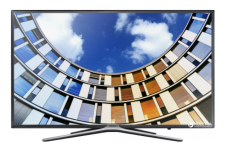 Діагональ – 32 дюйма, підтримка Smart-TV, дозвіл – 1920*1080, бездротовий інтерфейсЗ WI-FI, діапазони цифрового тюнера – DVD-C. DVB-S2, DVB-T2, два тюнери аналоговий та цифровий, Smart- платформа Tszen, процесор зображення – HyperReal, класс енергозбереження А, VESA100*100мм, пульт с батарейками, порти 3*HDMI, 2*USB, 1*LAN, 1*CI SLOT, 2*антенних вводи (кабельний супутниковий), 1*оптичний аудіовихідшт12Кондиціонер +встановлення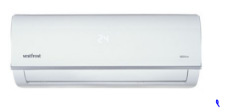 Спліт-система, інверторний, площа, що обслуговується – до 20 кв.м., БТЕ- 7, потужність при охолодженні – до 685ВТ, потужність при обігріві- до 610 ВТ, діапазон зовнішньої температури – від -18до +50С, тип фреону R410A, з дисплеєм, іонізація, обігрів. Охолодження, авто підтримка температури, дегідрація, очистка повітря, з таймером до 24 год, турборежим, самодіагностика рівень шуму внутрішнього блоку 36/33/26дБ, зовнішнього блоку  до 56дБ, пульт ДУшт83Кріплення для телевізора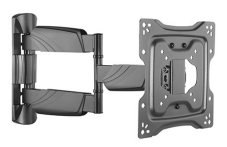 Кронштейн для настінного кріплення, для моніторів 32дюйм VESA 100*100 з регулюванням рівня -3+3 градусівшт14Комплект Т2 : тюнер+антена з підсилювачем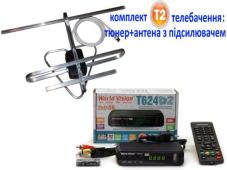 DVB-T2,частотний діапазон 470-860,ТВ приймач-ресивер Т2,3RCA кабель,пульт ДУ,блок живлення. Антена з підсилювачем А-sus, входи HDMI,USBшт15Маршрутизатор  TP-LINK 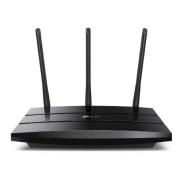 802.11ac Wave2 Wi-Fi – швидкість до 600 Мбіт/с на 2,4 ГГц и до 1300 Мбіт/с на 5 ГГц3×3 MU-MIMO – три одночасних  потоки даних  дозволяють  пристроям досягати   оптимальної  діяльностіПокращене покриття  Wi-Fi – дякуючи підтримці BeamformingПерсоналізороване  управління – функції батьківського  контролю, гостьової мережі і  контролю доступу  забезпечують індивідуальні інструменти для керування мережеюРозумне підключення  – Smart Connect переводить клієнтів на менш  завантажений канал, а Airtime Fairness оптимізує  використання  ефірного часушт.16Холодильник 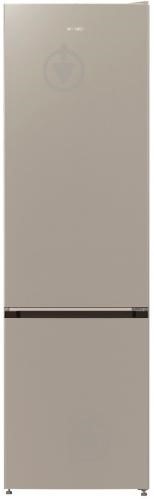 Загальний об'єм:  363 л Система охолодження:  комбінована Рівень шуму:  42 дБ Тип холодильника:  двокамерний Розташування морозильної камери:  нижнє Керування:  електронне Клас енергоспоживання:  A+ Енергоспоживання:  314 кВт/рік Колір:  сірий Технічні особливості Компресор:  звичайний Тип ручок:  приховані Додаткова інформація Панель керування:  поворотний регулятор Розморожування холодильної камери:  No Frost Розморожування морозильної камери:  ручне Об'єм холодильної камери:  265 л Об'єм морозильної камери:  98 л Кількість камер:  2 Кількість компресорів:  1 Потужність заморожування:  5 кг/добу Матеріал полиць:  загартоване cкло Додаткове оснащення:  антибактеріальний захист, іонізатор, відділення для ягід і трав, форма для льоду Кліматичний клас:  N-ST-T Особливості:  Регульована температура в холодильнику: від 0 ° C до + 8 ° C, Температура в морозильній камері: -18 ° C і нижче, Контейнер для овочів CrispZone з контролем вологості HumidityControl, Технологія IonAir і система MultiFlow 360 °, Режим «Еко», Можливість переважування дверей, Система автоматичного розморожування, Блок внутрішнього освітлення Колір виробника:  срібний...
шт.17Принтер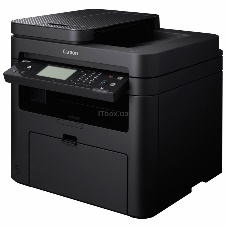 Багатофункціональний пристрій  Wi-Fi (1418C122) Тип МФУ	лазернийТехнологія друку	лазернаТип друку	монохромнийПризначення	для малого офісуМаксимальний формат друку	A4Максимальна роздільна здатність, dpi	600 x 600Час виходу першої сторінки	6 секШвидкість монохромного друку	23 стор/хвДодаткові функції при друкуванні	підтримка сервісу віртуальний принтер GoogleМаксимальна швидкість монохромного копіювання	23 стор/хвЧас виходу першої копії	9 секРоздільна здатність при копіюванні, dpi	600 x 600Максимальна кількість копій	999 штМасштабування	25 - 400 %Додаткові функції при копіюванні	ID Card Copy, копіювання 2 на 1, копіювання 4 на 1, сортуванняТип сканера	планшетнийОптична роздільна здатність сканера	600 х 600Інтерпольований дозвіл здатність, dpi	9600 x 9600Розрядність кольорового сканування	24 бітРозрядність сканування з відтінками сірого	256 бітРозмір області що сканується	А4 (297 х 216 мм)Додаткові функції при скануванні	автоподача оригіналів, сканування в додаток ICA, сканування в додаток TWAIN, сканування в додаток WIAШвидкість модему	33.6 Кбіт / сРоздільна здатність факсу, dpi	200 x 400Об'єм пам'яті факсу	256 сторінокКількість лотків для подачі	1Місткість лотків для подачі	250 аркушівМісткість вихідного лотка	100 аркушівЩільність паперу	60 - 163 г/м²Підтримувані розміри паперу (основний лоток)	16K, A4, A5, B5, B6, C5, Com 9, Custom, DL, Executive, Foolscap, GLGL, GLTR, Legal, Letter, M-OFFICIO, Monarch, OFFICIO, StatementПараметри дисплея	6-рядковийТип дисплея	монохромнийОперативна пам'ять	256 МБІнтерфейси	Ethernet, USB, Wi-FiМісячний обсяг друку	15 000 сторСумісний оригінальний картридж	шт18Ноутбук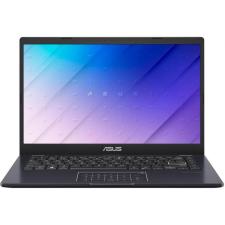 Діагональ дисплея14"Роздільна здатність1920х1080 (FullHD)Поверхня екрануантиблікове покриттяТип матриціIPSПроцесорIntel Celeron N4020 (1.1 - 2.8 ГГц)Кількість ядер процесора2Тип оперативної пам'ятіDDR4Об'єм оперативної пам'яті4 ГБТипи внутрішніх накопичувачівSSDОб'єм SSD256 ГБОптичний привідNo ODDКардрідерCard-readerВідеокартаIntel UHD Graphics 600Веб-камераWEB-CameraДодаткові можливостістереодинаміки, вбудований мікрофонБездротові технологіїBluetooth, Wi-FiІнтерфейси та підключення1 х USB 3.2, USB 3.2 Type-C, 1 х USB 2.0, HDMI, Комбінований аудіороз'ємОпераційна системабез операційної системиЄмність батареї3 cellшт19Радіатор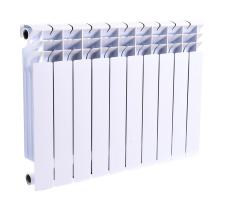 Теплова потужність  170 ВтМаксимальна температура теплоносія120 град.Максимальний робочий тиск20 барКонструкція радіатора  СекційнаМатеріал радіатораСталь - алюмінійСпосіб підключенняБічнеОб'єм води в радіаторі3.2 лВага14 кгГарантійний термін  36 міс шт.1010Пилосмок 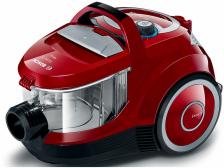 Тип пипосмоку :  контейнерни й/без мішка Тип  прибирання :  сухе. Пилозбірник к:  контейнер  Споживана потужність:  550 Вт Об’єм пилозбірника :  1,4 л Регулювання потужності :  на корпусі  Тип фильтру :  HEPA (миючий) Ступінь фільтрації:  HEPA 13 – 99.95% Насадки:  підлога-килим, щілинна , для м’ягких меблів   Рівень шуму:  83 дБ Труба всмоктування :  телескопічна .  Парковка:  универсальна Довжина мережевого шнура:  7 м Додаткові  характеристики:  радіус работи: 9 метрів, високоефективна система сепарації пилу , вага  без аксесуарів: 4.7 кг, миючий  фільтр HEPA підходить  для людей, які страждають  від алергії  (клас ремісії: А), легке зняття і спустошення пилового контейнера, електронне регулювання  потужності , ергономічна ручка, автоматична намотка кабеля  Колір виконавця :  червоний Комплектаці я Комплектация:  пилосмок, насадка універсальна, насадка щілинна, насадка для м’ягкої оббивки, інструкция, гарантійний талон Розміри  і вага  Висота:  28,8 см Ширина:  30 см Глибина:  44,5 см Вага :  6,7 кг...
шт111Прально-сушильна машинка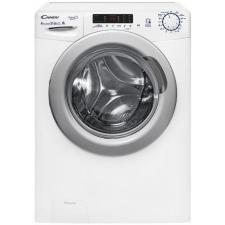 ТипавтоматСпосіб установкиокремостоячийТип завантаженняфронтальне завантаженняМаксимальная загрузка белья8 кгКількість оборотів1400 об/хвКлас енергоспоживанняАКлас пранняAКлас віджимуАСпоживання електроенергії за 1 цикл1.2 кВт/годКількість програм16Програми пранняEco, полоскання, сушка, віджим, змішані тканини, швидке прання, шовк, делікатне прання, бавовна, синтетика, ручне прання, щоденне прання, дитячі речі, вовняні виробиДисплейтакФункціїзлив, вибір температури, вибір кількості обертів віджимання, відстрочка пранняОсобливостіконтроль піноутворення, захист від протікання, контроль дисбалансуВисота85 смШирина60 смГлибина52 смВага67 кгКолір дверцятсрібнийКолір корпусубілийшт112Шланг для пральної машини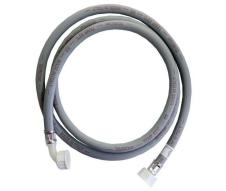 Шланг для пральної машинидля  зливу води 1,5 мшт113Кран для пральної машини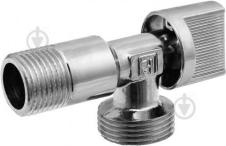 Кран кульовий Classic 1/2x3/4 KZ32шт114Змішувач для кухні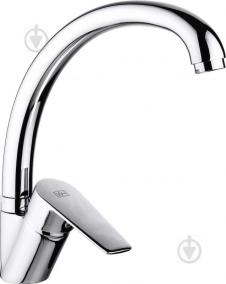 Змішувач для кухні Матеріал корпусу латунь. Колір виробника хром. Винос гусака 20,6 см. Висота 26,4 см. Глибина 24 см. шт115Змішувач для умивальника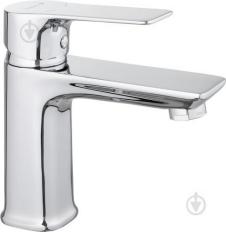 Змішувач для умивальника шт316Змішувачі набір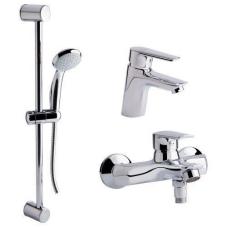 Ширина 215.5 см Гарантія 60 міс. Довжина шланга 1.5 м Висота 125.125 см Стиль традиційний Вид монтажу змішувача настінний Оснащення з лійкою для душу Підключення до водопроводу Тип змішувача одноважільний Додаткові характеристики Змішувач для ванни, змішувач для раковини: латунь. Душовий гарнітур: метал, пластик. Вага 2.49 кг Матеріал корпусу латунь Висота штанги 62 см Колір виробу хром Діаметр картриджа 35 мм Комплектація Змішувач для ванни; змішувач для раковини; душовий гарнітур: лійка для ручного душа, душовий шланг, кронштейн для ручного душа, душова стійка; гнучка підводка; кріплення. Діаметр лійки 85 мм Класифікація змішувачів набір змішувачів, для умивальника, для ванни Вилив з коротким виливом Винос гусака 90 см Довжина 160.125 см ...
шт417Витяжка 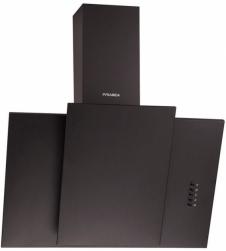 Витяжка. Тип витяжки - похила. Тип монтажу - пристінна. Режим роботи - відведення повітря, рециркуляція. Матеріал корпусу/декору - метал. Колір чорний. Споживана потужність 120 Вт. Керування кнопкове. Максимальний рівень шуму 69 Дб. Ширина вбудовування 60см. Діаметр патрубка повітревода  100мм. шт118Повітровід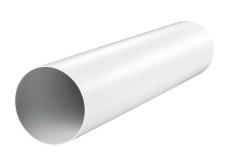 Повітревід d 100 Тип элемента:Прямі ділянка, Діаметр, мм:100мм Довжина, м:0,5мМатеріал:ПВХшт319З’єднувач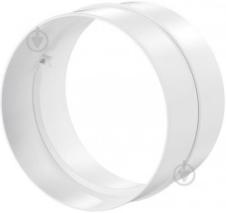 З’єднувач каналів d100 111 2334шт320Коліно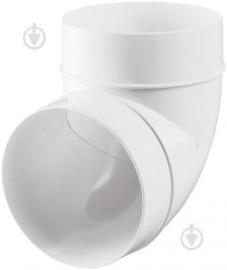 Коліно 90 град. шт221Унітаз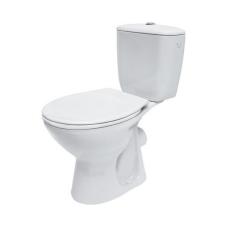 Унітаз компакт. Колір білий. Тип монтажу на підлогу. Тип виводу горизонтальний. Підвід води боковий. Сидіння в комплекті. Матеріал сидіння поліпропіленшт122Унітаз для людей з обмеженими можливостями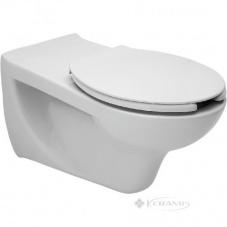 унітаз підвісний , для людей з  обмеженими можливостями  Артикул виробника  K670-002Колір унітазу білий .Тип змиву   горизонтальнийФорма унітазу  овальнаТип установки   підвісний Сидіння немаДовжина  73 смШирина38 смГарантія  10 роківДодоткові відомості   призначений  для людей з   обмеженими можливостями.шт123Шланг для води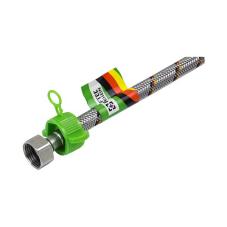 Шланг для води ВВ 1/2 '1 м...
шт824Гофра для унітазу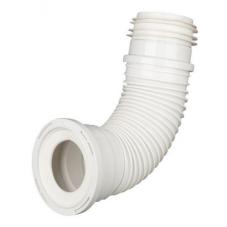 Гофра для унітазу 415 мм ОУ415...
шт225Кран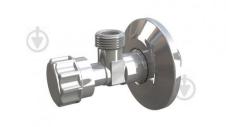 Кран кутовий Basic 1/2x1/2 0511OT24B7шт826Дошка прасувальна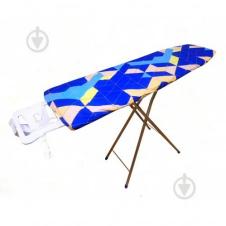 Дошка  виготовлена на основі із ДСП товщиною  16 мм. Довжина поверхні становить  134 х 34,5 см.  3 варіанти положення фісаторів дають  можливість ідеально відрегулювать висоту  дошки під ріст користувача (75,5, 82, 87,5 см). Габарити в складеному  вигляді  155 х 34,5 х 12 см. В комплекті  присутня підставка  для праски  и шнур  з євро -розеткою  довжиною  170 см....
шт127Праска 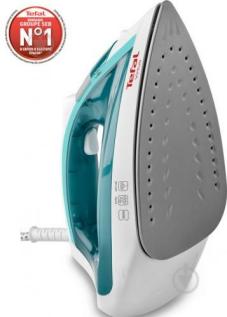 Тип праски:  з подачою  пару Потужність:  1800 Вт Режими:  вертикальне відпарювання Паровий удар:  80 г/хв Постійна подача пару:  24 г/хв Об'єм резервуару для води:  200 мл Довжина мережевого шнура:  1,9 м Колір виробника:  білий із бірюзовим Розмір та вага Висота:  27 см Ширина:  11 см Глибина:  13 см Вага:  0,9 кг...
шт128Поверхня електрична варильна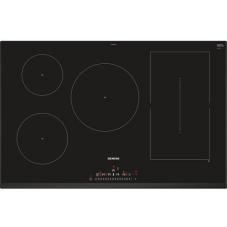 Поверхня варочна електрична  Тип: варильна поверхня . Колір чорний. . Ширина: 780 мм. Глибина: 520 мм. Потужність: 11100 Втшт129Вилка+шнур  для поверхні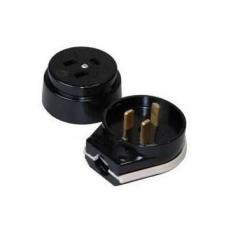 Вилка и розетка для варочної поверхні  однофазних  з заземленням  чорні  шт130Духова шафа електрична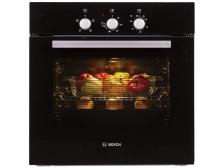 Духова шафа електрична Тип шафи електричний. Об’єм 66л. Тип перемикачів поворотні, сенсорні, утоплювальні. Кількість програм 8. Режими приготування 3D гаряче повітря PlusВеликий грильВерхнє + нижнє нагріванняГриль + конвекціяНижнє нагріванняПіцаРозморожування. Діапазон температур 50-275 град. Матеріал дверцят скло. Таймер для захисту від дітей. Висота 59,5см, ширина 59,4см, глибина 54,9см, висота 57,5 см, Духовий шкафГлибоке декоМаленьке декоРешіткашт131Мережний шнур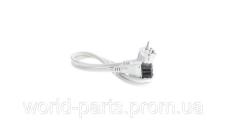 Мережний  шнур для духової  шафи 1200мм шт132Піч мілрохвильова 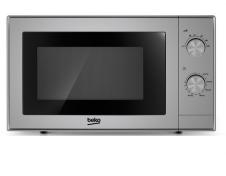 Функції   мікрохвилі. Тип управління  механічний. Об’є м, л20Потужність  СВЧ, Вт700Додаткові  функції  таймершт233Електрочайник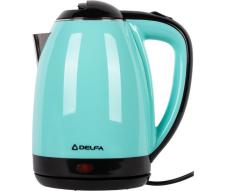 1500 Вт Матеріал колби:  метал Безпека :  блокіровка кришки Об’єм:  1,8 л Тип нагріваючого елементу  :  прихований  (диск) Особливості :  індикатор включення /виключення , поворот на підставці  на 360...
шт234Мийка  для кухні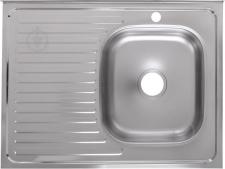 Мийка для кухні , накладна. Розміри : ширина  60 см, довжина 80 см, висота 17 см. Матеріал нержавіюча сталь, товщина сталі 0,6 мм. 
шт135Сифон для мийки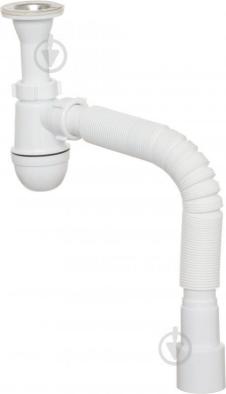 Сифон для умивальника, монолітний випуск, сітка, гнучка труба 32 * 50 LN 06...
шт136Драбина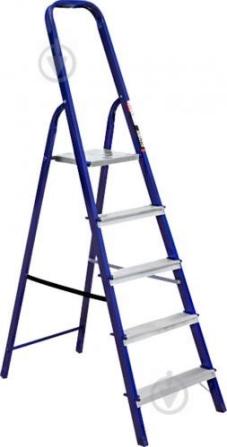 Драбина-стрем’янка біометалева  5 сходинок шт137Мультиварка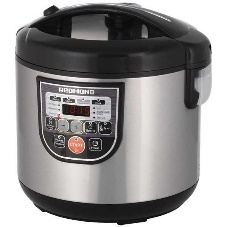 Об’ем, л.	від 5 до 5.9Тип управління	кнопочнеТип нагріву	ТЕН-нагрівМатеріал чаши	алюминійМатеріал покриття чаши	тефлоновеФункції	жарка, йогурт, мультиповар, пароварка, підтримання температуриДодаткова комплектація	решітка для приг на пару, отування ,чаша, книга рецептівТехничні характеристикиПотужність, (Вт)	860шт.138Миючий пилосмок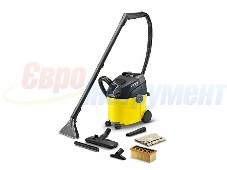 Миючий пилосмок. Призначений для очистки коврових покриттів, м’ягких меблів, матрасів, текстильной обивки стін. Об’єм баку 4л.Тип прибирання сухе і вологе. Потужність 1400 Вт. Регулювання потужності є. Розрідження , мБар -210. Витрата повітря Л/с -70. Діаметр усмоктуючого шлангу ,мм 35. Довжина шлангу ,м 2. Напруга,Вт 220. Габарити ,мм 422х320х465. Вага ,кг 7,7. шт.139Ліжко 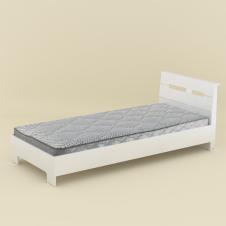 Висота 766 мм Розмір спального місця 90x200 см Оснащення без оснащення Основа під матрац суцільний щит Ширина 944 мм Довжина 2134 мм Спальне місце 1-спальний Транспортувальний стан розібраний Ніша для білизни без ніші для білизни Призначення для спальні Додатково ліжко продається без матраца Вид класичне ліжко Стиль сучасний Колір каркаса німфея альба Матеріал каркаса ЛДСП 
 шт140Диван кутовий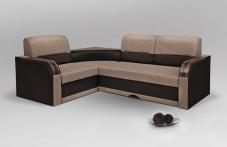 Диван кутовий  Габаритні  розміри : 2450 х 920 х 1720Спальне місце : 2000 х 1300 ммНаповнювач дивану : дерево, ламель, пінополіуретан, синтепон.Механізм трансформації - "дельфін".Ящик для білизни єшт141Диван  кутовий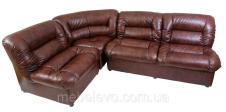   Кутовий диван складається з:
1. диван без підлокітників - 1шт
2. кутовий сегмент  - 1шт
3. крісло без підлокітників - 1штКолір дивана: коричневийОббивка: Тканина з шкірозамінника і шкіришт142Ліжко-трансформер 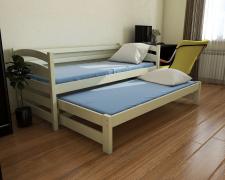 Спальне  місце  :  90 x 200 см Дод.спальне місце : 90 x 190 см (рекомендована висота матрасу 14 см) Висота : 90 см Висота верхнього  спального  місця : 45 см Матеріал каркасу : Дерево (масив) Порода дерева : Бук Покриття : Сертифіковані  лакофарбові  материалыи Vernilegno (Італия) Основа під матрац  : Ламелі  ортопедичні (крок 5 см)шт743Ліжечко-манеж 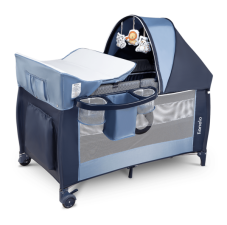 Тип товару: Манежі-ліжкаКолір:СинійГабарити упаковки (Д × Ш × В): 78 см x 27 см x 24 смшт244Шафа-купе2-дверей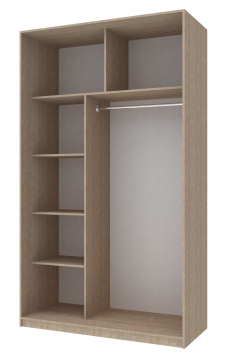 Шафа пряма комбінована–з гардеробом та полицями
Матеріал: ДСП ламінована 16 мм ,дзеркало. Кромка 0,5 мм. Колір  ДСП -  Дуб молочний .Штанга для вішаків - труба хромована.
Розмір: 1200х600х2400 мм. Відсік для полиць ширина – 400мм, для вішаків гардеробу під штангу – 800мм.шт445Шафа-купе  3-дверей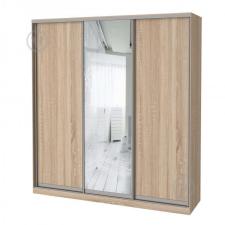 Матеріал виробу :  ДСП...
Висота:  2100 мм Ширина:  2000 мм Глибина:  600 мм   Кількість дверей:  3 Матері ал фасаду:  ДСП/дзеркало Комплектація:  корпус, двері, комплект кріплення, напрямні (комплект верх та низ)  Колір виробника   дуб молочний..
шт146Шафа стелаж 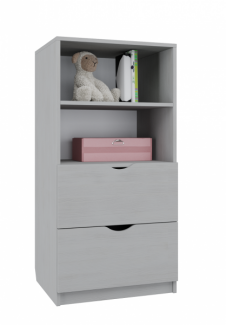 МАТЕРіАЛ  Ламіноване ДСП,  колір -  біли йРоЗМір  60 х 50 х 122 см смГАРАНТіЯ  24 месяца   Додаткові  ХАРАКТЕРИСТИКИ  Товщина ДСП 18 ммВисувні  ящики   2штт147Шафа архівна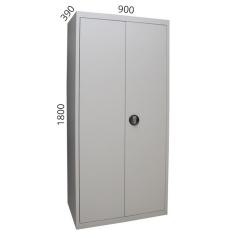 Корпус  МеталРозміри  Ширина, 90 СМТовщина полиць, 0-8 ммВисота,180 смГлибина, 39 смПокриття  ФарбаМатеріал полиць і кришки  МеталМатеріал задньої стінки  МеталМатеріал корпусу  МеталМатеріал дверей (фасаду)  МеталЗамок 1Тип установки ПідлоговаКількість полиць 5 і більшеСпосіб відкриття  Розпашнішт148Шафа для документів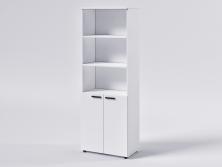 Габарити : довжина - 700мм,  ширина -  400мм,  висота 1965мм       Опис  :  Шафа для документів Матеріал –Корпус - ЛДСП 18 мм.Фасад -ЛДСП 18 мм.Задня стінка -ЛДВП 3 мм.      шт149Шафа для документів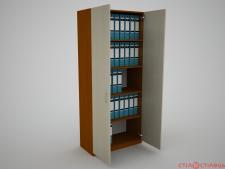 Матеріал :Ламінована ДСПДовжина : 1050 ммШирина :1000 ммВисота :1400 ммшт150Стіл мистецтв 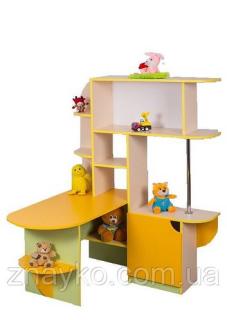 Матеріал :Ламінована ДСПДовжина : 1050 ммШирина :1000 ммВисота :1400 ммшт151Кухня пряма 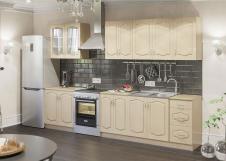 Характеристики: Комплектація  ніжки, плінтус.   Направляючі    - роликові.  Матеріали  плівка, матові, МДФКаркас   ДСП, 16 мм, Ламінована плівка, матовийМатериал фасаду     МДФ, склоТовщина фасаду  16 ммПокриття фасаду  плівка, матоваПогонні метри  -  400 смШирина   - 240 см.  Колір молочний. Стільниця (см):400х60х3,8.шт152Плінтус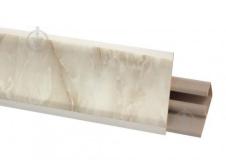 Плінтус для стільниці 3000x23x12 мм онікс сірий. Довжина 3 м шт153Торцеі планки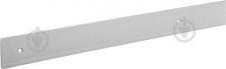 Планка торцева для стільниці 1U R3 ліва 600x38x3 мм алюмінійшт354Торцеві планки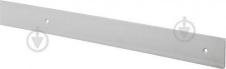 Планка торцева  для стільниці 1U R3 права 600x38x3 мм алюмінійшт355Цокольний ущільнювач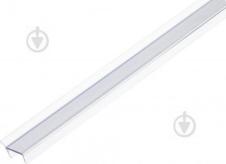 Цокольний ущільнювач DC 16 мм довжина 3 мшт156Стіл   обідній 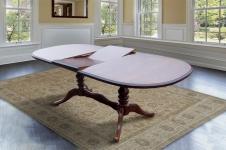 Характеристики Стиль  :  Класичний  Розміри     Довжина   :(1500мм)  1900 мм Ширина  :  900 мм Висота  :  750 мм Матеріал  :  каркас – масив бука, стільниця  – МДФ в шпоні  Тип стол  :  Розкладний  стіл .    Форма  :  овальні столи .      Вміщує   :  8 чоловік  . Колір Молочнийшт157Стілець кухонний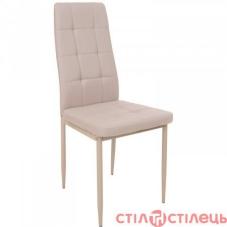 Розміри: 38,5 * 39,5 * 46.       Висота від підлоги до сидіння: 97 см.      Матеріал: Основа фарбований метал, сидіння і спинка штучний шкірозамінник.    Максимальне навантаження   -  80.     шт1058Стільчик для годування  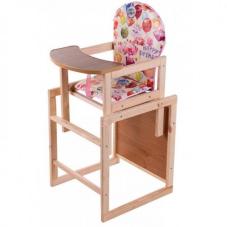 Стільчик для годування - трансформер  шт259Стільчи дитячий 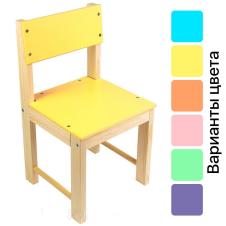 Стільчик дитячий дерев’яний для дитини  56 смКолір : жовтийшт260Тумба для взуття 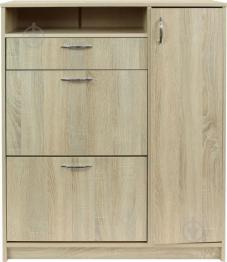 Матеріал каркасу:  ДСП Матеріал фасаду:  ДСП Оснащення  полка для  взуття, с висувними ящиками Розміри  и і  вага Ширина:  900 мм Висота:  1170 мм Глибина:  325 мм...
 Колір  :  дуб сономашт161Дзеркало у ванну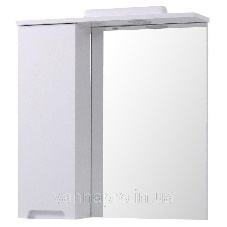 Дзеркало у ванну кімнату 65 см біле з шафкою лівим.шт.362Тумба 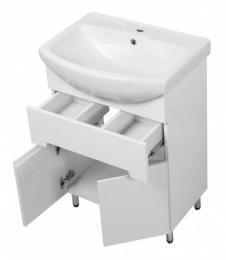 Тумба ,  60 см,  Т- 3, з умивальником                   Тип монтажу  :  підлоговий Матеріал корпусу   ДСПМатеріал фасаду   МДФКолір виробу  БілийГабарити  (ШхВхГ)61х87х45 смшт363Стіл +крісло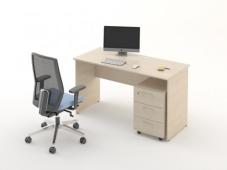 Cтіл офісний + крісло  Стільниця і  каркас - ДСП Kronospan 16 ммПластикова  кромка 2 ммРегульовані опориЗ’єднувальна  фурнітура шт164Кабінет керівника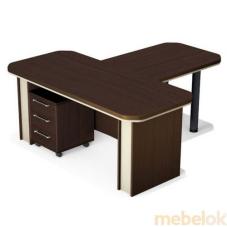 
Кабінет  керівника  Габаритні  розміри   (ДxШxВ)180х180х76   Розміри стільниці (см)ДСП 54Довжина  (см)180Глибина (см)180Висота (см)76  Особливості   тумба укомплектована центральним замкомКомплектація  з  тумбою.  Цільове призначення   для керівника   Ручки   метал   Петлі   метабокси Наявність ящиків  3 шт.   Відділення  з  дверцятами нема Регулювання  высоти столу/тумби+10Тип направляючих нема  МатеріалДСП 18Матеріал кромки протиударна  ABS 2 мм / 0,5 ммЕкран (задня   стінка)ДСП 18шт165Ресепшн стійка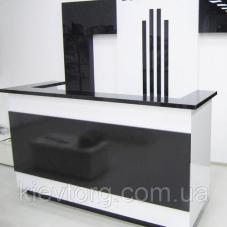 Матеріал:  ДСПКолір : чорно- білийГабаритні розміри : Довжина  -  1500ммШирина  - 450 ммВисота  - 1200 ммшт166Крісло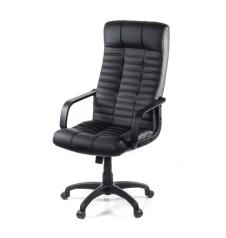 Крісло Чорне  шт267Сушарка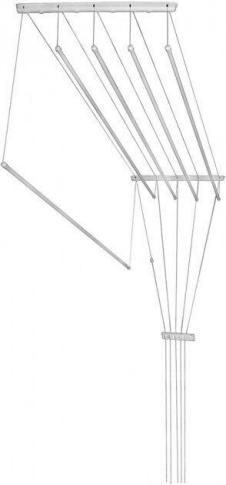 Сушарка для бiлизни SNB 2,0 м 5 мотузок...
шт168Сушарка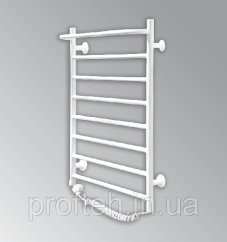 Сушарка для рушників  120шт269Матрац для ліжка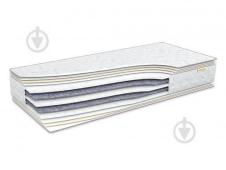 Матрац   soft  Вид:  безпружинний Особливості:  гіпоалергенні і екологічно чисті матеріали; симетричне наповнення; чохол з жаккарду; двосторонній; край матрацу посилений сталевою рамкою; ортопедичний ефект,безпружинний тип Матеріал чохла:  жакард Навантаження на одне спальне місце:  90 кг Жорсткість:  середньої жорсткості Розмір та вага Довжина:  200 см Ширина:  90 см Висота:  12 см...
шт870Матрац 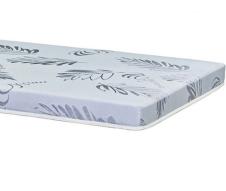 Матрац Розмір : Довжина 190 см , ширина 90 см , висота 7см. Наповнювач :Неткний матеріал  Thermoflex,  матеріал нетканий  з добавками волокна кокосушт771Матрац дитячий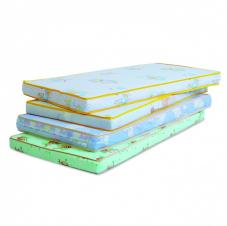 Матрац Twins Standart, двосторонній, безпружинний, з анатомічним ефектом, чохол зйомний , на блискавці.Розмір : 120смх60смх7смСклад матрацу: кокосове волокно, пінополіуретан,синтепон. Ефект  “зима-літо” - так.шт272 Наматрацник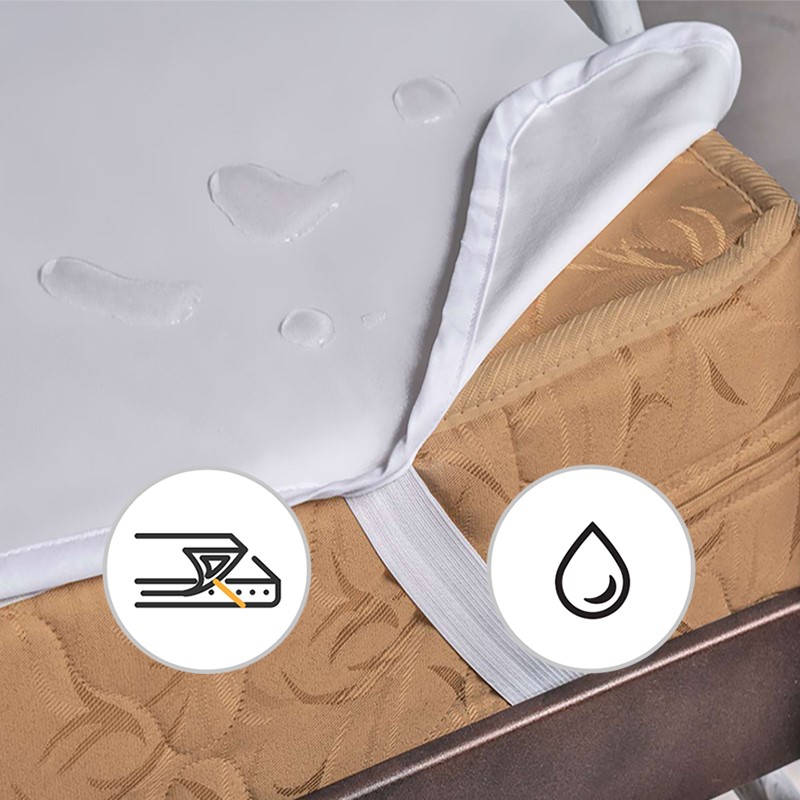 Наматрацник (трикотажний водонепроникний на резинці по кутам )90х200 смшт873Наматрацник Наматрацник (трикотажний водонепроникний на резинці по кутам)90х190 смшт774Наматрацник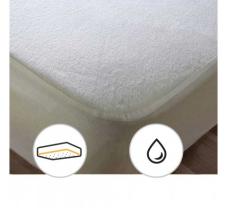 Наматрацник  махровий, на резинці по периметру. Розмір 60*120шт275Ковдра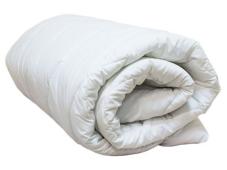 Ковдра. Розмір 140*200Матеріл чохла  : мікрофайбер, 100% поліестерМатеріал наповнювача  :силікон, 100% поліестершт1676Ковдра дитяча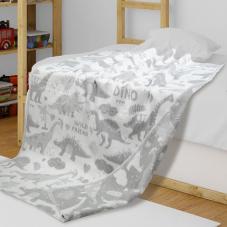 Ковдра дитяча  бавовняна.Розмір 100*140шт277Ковдра дитяча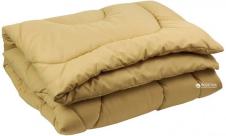 Ковдра дитяча зимова Мікрофібра беж.Розмір 105х140 см.шт278Подушка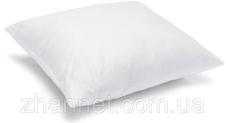 Подушка  дитяча. Розмір  50х50.  Основний матеріал наволочки/напірника бязь. Наповнювач холлофацбер. Колір білий.шт279Подушка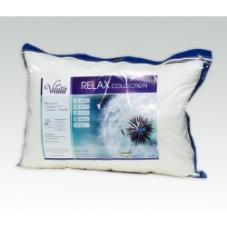 Подушка  антиалергенна. Розмір 50х70см.  Чохол мікрофібра.  Наповнювач антиалергенне волокно. шт1680Комплект дитячої постільної білизни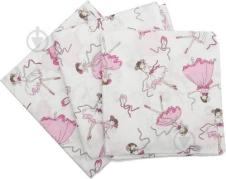 Комплект дитячої постільної білизни Простирадло 110х140 см. Підковдра 110х140 см. Наволочка 50х50 см. Тип тканини бязь.шт681Постільна білизна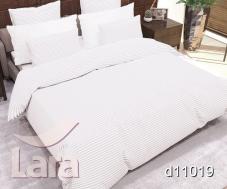 Постільна білизна. Склад бавовна. Тканина бязь-страйп. Розмір 1,5-й. простирадло  150х220см, підковдра  150х220см, наволочки  2шт: 50х70см - 1шт, 70х70см - 1штшт3082Тюль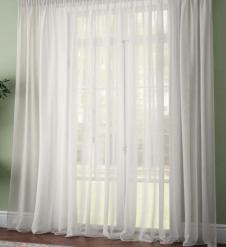 Матеріал  вуаль . Колір білий.  Склад поліестер. Тип кріплення тасьма. Розмір  400х 285 см.  шт283Тюль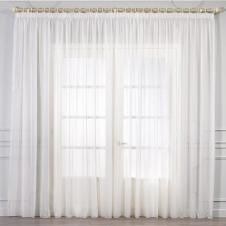 Готова тюль -вуаль . Колір білий. Ширина 3м. Висота 270 см. шт184ТюльГотова тюль - вуаль. Колір білий. Ширина 5 м. Висота 270 см.шт385ТюльГотова тюль - вуаль. Колір білий . Ширина 6 м. Висота 270 см.шт186Штора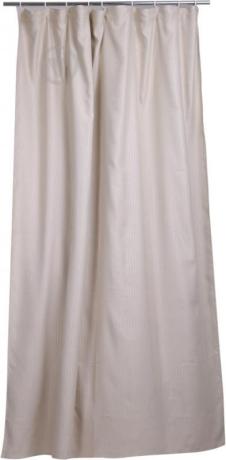 Штора - блекаут . Колр бежевий la nuit. Розмір 200х275 см.  Тип тканини поліестер. Стиль модерн.  Тип кріплення тасьма.шт1187Ролети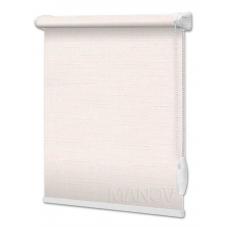 Рулонні штори EN Бежеві Lшт688Доріжка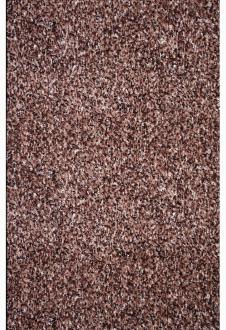 Доріжка килимова . Щільність на м. кв.   167 000 точокСклад ворсу  -  100% поліпропілен  Висота ворсу   -  7,0 ммОснова  ткана (джут).Ширина 0,8м,  довжина 3,0 м.Колір  COFFEE- CHOCO.шт489Килим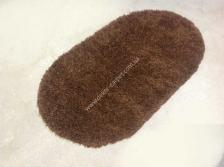 Килим ворсиитий. Розмір 1,5х2,0м.Основа натуральна лляна нитка. Ворс 100% поліпропілен. Висота ворсу 4 см. Колір однотонний коричневий. шт190Килимок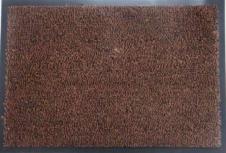 Килимок придверний брудозахисний поліпропіленовий коричневий серії Ламберт. Ширина 600мм, довжина 900мм.  Тип підкладки ПВХ з гумою. Матеріал ворсу поліпропілен. шт191Килимок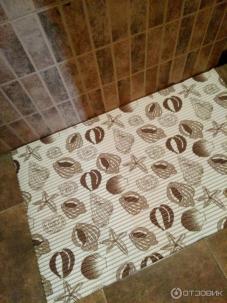 Килимок для душової   антиковзаючий  Розмір 50х80 см. Матеріал полотно ПВХшт292Килимок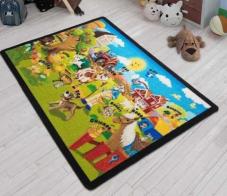 Розмір 150х200 см.  Матеріал - поліестер. Щільність 1800г/м2. Форма - прямокутник.  Стать - унісекс. .Висота ворсу -  5мм.шт193Рушник 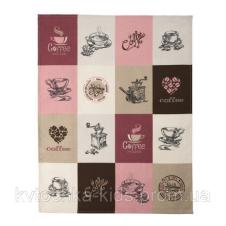 Рушник вафельний кольоровий . Розмір 45х75 см. шт2094Рушник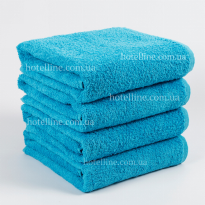 Рушник 70*140 440 г/м2, Тип тканини махра, бавовна 100%. Колір блакитний. шт2095Рушник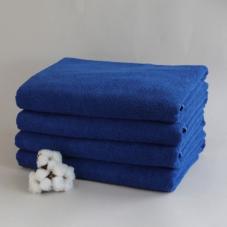 Рушник 70*140 440 г/м2, Тип тканини махра, бавовна 100%. Колір синій.шт2096Плед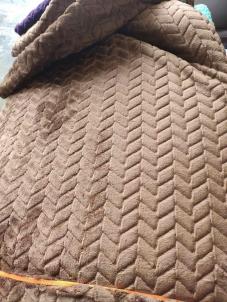 Плед  м’який бамбуковий . Розмір 180х200 см.шт1697Світильник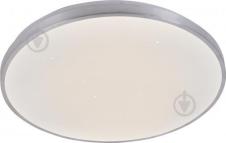 Світильник світлодіодний з пультом  72 Вт білий 3000-6000 К ALG-X0010/72wшт898Світильник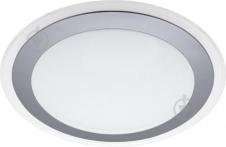 Світильник світлодіодний 18 Вт біло-срібний 5200 Кшт899Лампа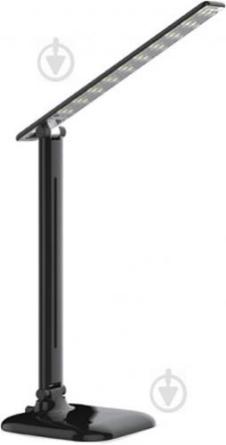 Настільна лампа офісна 9 Вт чорнийВид:  офісна Світловий потік:  720 Лм Колірна температура:  4000 К Основні характеристики Настільна лампа офісна 9 Вт чорний Призначення:  для вітальні, для дитячої, для офісу, для передпокою, для спальні, для кабінету, для школяра Потужність лампи освітлення:  9 Вт Тип живлення:  мережа Напруга:  220 В Вид вимикача:  сенсорний Матеріал виробу:  пластик Тип лампи:  вбудований світлодіод (LED) Колір виробника:  чорний Додаткова інформація Особливості:  триступеневе регулювання яскравості Установка:  на підставці Стиль:  модерн Led Розмір та вага Глибина:  15 см Висота:  36 см Ширина:  15 см Технічні особливості Димерування (функція регулювання яскравості):  з димеруванням Кількість світлодіодів:  30 шт....
шт2100Тремпель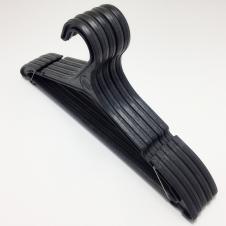 Тремпеля плечики для одягу пласмасові чорного кольору, 5 штукнаб.10101Тонометр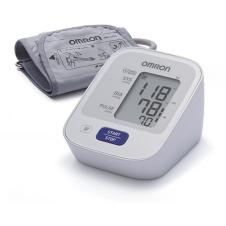 Тонометр автоматичний  с віялоподібною манжетоюшт2102Карниз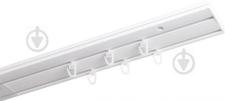 Карниз стельовий подвійний набірний 150 см білий...
Довжина карниза:  150 см Ширина:  1,3 см Глибина:  5,8 см Комплектація Комплектація:  заглушки – 2 шт., комплект дюбелів, набір гачків, шина Комплектація:  з гачками...
шт1103Карниз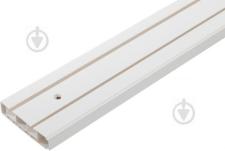 Карниз стельовий подвійний набірний 250 см білийДовжина карниза:  250 см Ширина:  7,8 см Глибина:  1,7 см Комплектація Комплектація:  комплект дюбелів – 1 шт., набір гачків – 1 шт., заглушка для шини – 2 шт., шина – 1 шт. Комплектація:  з гачкам...
шт3104Карниз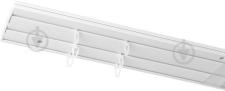 Карниз стельовий потрійний набірний 300 см білий...
Довжина карниза:  300 см Ширина:  9 см Глибина:  2 см Комплектація Комплектація:  комплект дюбелів – 1 шт., набір гачків – 1 шт., заглушка для шини – 2 шт., шина – 1 шт. Комплектація:  з гачками...
шт1105Карниз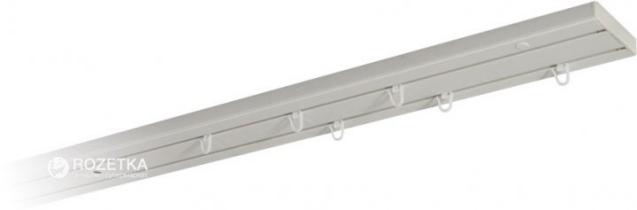 Карниз стельовий 2-рядний 210 см Білий   Довжина  210 смМатеріал  Пластик   Колір Білий Комплектація   Карниз, комплект кріпленьшт2106Сушка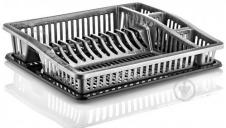 Сушка для посудуВисота:  11 см Ширина:  37 см Комплектація:  сушка, піддон Матеріал:  пластик...
шт1107Набір ножів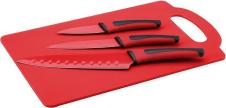 Набір 3 кухонних ножа + пластикова дошканаб2108Столовий сервіз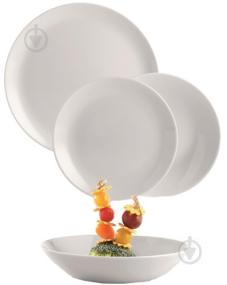 Сервіз столовий 19 предметів...   Колір білийКомплектація : салатник великий (21 см) – 1 шт., тарілка десертна (19 см) – 6 шт., тарілка обідня (25 см) – 6 шт., тарілка супова (20 см) – 6 шт., 
наб2109Кастрюлі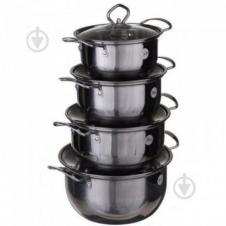 Набір  кастрюль з кришками, 4 шт...
Паровіводящий отвір ; ; Діаметр: 16 см, 18 см, 20 см, 22 см; ; Об’єм: 1 л, 1.5 л, 2.2 л, 3 л....
Матеріал: Нержавіюча  сталь;...
наб2110Сковорода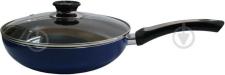 Сковорода з кришкою 26 см   Тип:  сковорода універсальна Матеріал:  кований алюміній Матеріал кришки:  термостійке скло Матеріал ручки:  бакеліт Матеріал покриття:  антипригарне Колір виробника:  чорний Розмір та вага Діаметр:  26 см Довжина:  45,3 см Висота:  5,3 см Додаткова інформація Тип кріплення ручки:  гвинтовий Сфера застосування:  для всіх різновидів плит Особливості:  антипригарне покриття Комплектація Комплектація:  сковорода, кришка Кількість предметів:  2...
шт3111Сковорода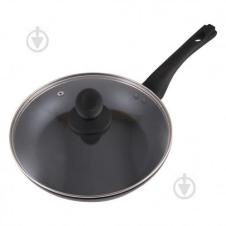 Сковорода з кришкою 24 см Тип:  сковорода універсальна Матеріал:  кований алюміній Матеріал кришки:  термостійке скло Матеріал ручки:  бакеліт Матеріал покриття:  антипригарне Колір виробника:  чорний Розмір та вага Діаметр:  24 см Довжина:  42 см Висота:  4,9 см Додаткова інформація Тип кріплення ручки:  гвинтовий Сфера застосування:  для всіх різновидів плит Особливості:  антипригарне покриття Комплектація Комплектація:  сковорода, кришка Кількість предметів: 2...
шт3112Чашки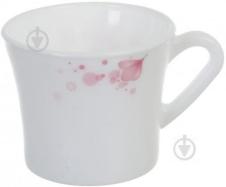 Матеріал:  склокераміка Базовий колір:  білий Розмір та вага Висота:  6,5 см Об'єм:  190 мл Діаметр:  8 см...
шт20113Ложки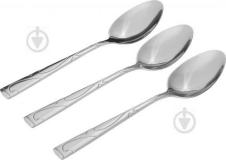 Набір столових ложок 3 шт. Матеріал:  нержавіюча сталь Призначення:  для бульйону, для супу Кількість персон:  3...
наб6114Ложечки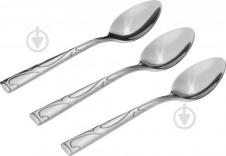 Набір чайних ложок 3 шт.
Матеріал:  нержавіюча сталь Призначення:  для чаю Кількість персон:  3...
наб6115Виделки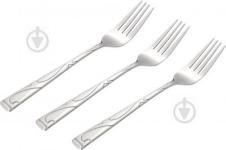 Набір столових виделок 3 шт. 
Матеріал:  нержавіюча сталь Кількість персон:  3...
наб6116Набір кухонний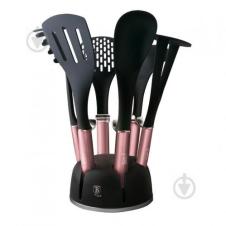 Набір кухонного приладдя 7 предметів 
Комплектація:  ополоник 30 см, ложка для спагеті 33 см, шумівка 33 см, кухарська ложка 33 см, картоплем’ялка 30 см, лопатка з прорізами 33 см, підставка...
Кількість предметів:  7 Матеріал робочої поверхні:  нейлон...
наб1117Терка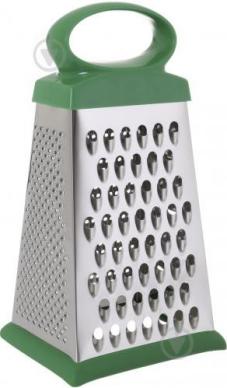 Тип:  тертка Принцип дії:  механічний Матеріал:  нержавіюча сталь, пластик...
Глибина:  9,5 см Висота:  21,5 см Довжина:  11,5 см...
шт1118Поличка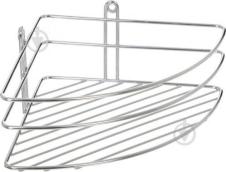 Поличка кутова Ширина:  20 см Висота:  10 см Довжина:  20 см Додаткова інформація Спосіб монтажу:  дюбель Матеріал:  нержавіюча сталь Тип установки:  настінний Форма:  кутова...
шт2119Мильниця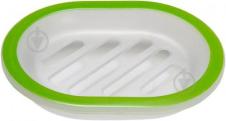 Матеріал пластикшт4120Гачок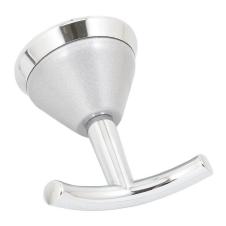 Гачок Хром/Хром матовий  для рушниківТип гачок Колір виробника хром Ширина 7.6 см Глибина 7 см...
шт4121Йоршик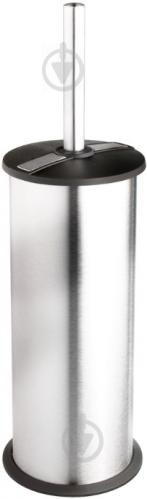 Йоржик для унітаза Матеріал:  нержавіюча сталь, пластик Тип установки:  підлоговий Модель:  23600 Колір виробника:  матовий хром...
Висота:  38,6 см Ширина:  11,3 см Комплектація Комплектація:  йоржик для унітаза, комплект кріплень шт3122Тримач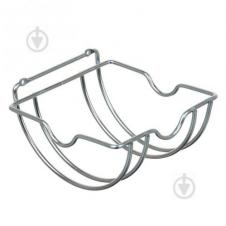 Тримач для туалетного паперу Спосіб монтажу:  дюбель Матеріал:  метал Тип установки:  дюбель Модель:  40156 Колір виробника:  хром...
Глибина:  13 см Висота:  9 см Ширина:  13 см Комплектація Комплектація:  тримач для туалетного паперу, набір кріплень, упаковка...
шт2123Відро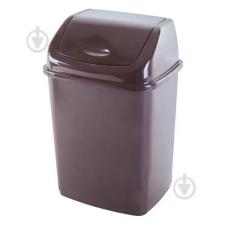 Відро для сміття 10 л темно-коричневийМатеріал виробу:  пластик Колір виробника:  темно-коричневий...
Об'єм:  10 л Ширина:  24 см Висота:  35,5 см...
шт1124Відро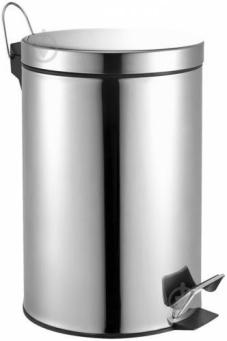 Відро з педаллю  Колір виробника:  хром Об'єм:  5 л...
Тип установки:  підлоговий Ширина:  20 см Висота:  27,6 см Глибина:  24 см Матеріал:  нержавіюча сталь Комплектація:  відро з педаллю - 1шт...
шт2125Щітка+совок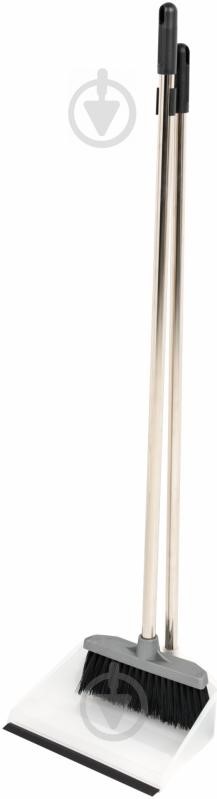 Вид:  совок + щітка Призначення:  для прибирання приміщень, універсальне Матеріал робочої частини:  пластик Матеріал ручки/держака:  метал Розмір та вага Довжина ручки:  80 см Додаткова інформація Комплектація:  Совок - 1 шт., Щітка - 1 шт....
шт1126Швабра+відро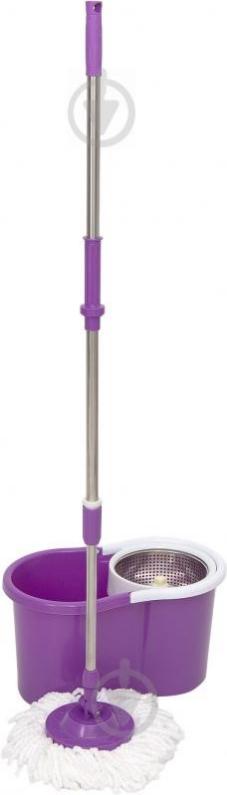 Комплект швабра і відро з механічним віджимом для підлоги Вид:  комплект швабра і відро з механічним віджимом Призначення:  для підлоги Матеріал насадки:  мікрофібра  Тип ручки:  телескопічна Наявність механізму віджимання:  з віджимом Розмір та вага Ширина:  20 см Довжина ручки:  100 см Додаткова інформація Комплектація:  швабра 1 шт., відро з віджимом 1 шт., насадка до швабри 2 шт....
шт1127Таз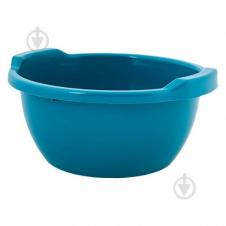 Таз круглий круглий 15 л бірюзовий Вид:  таз Призначення:  для білизни Матеріал:  пластик Розмір та вага Об'єм:  15 л...
шт1128Дзеркало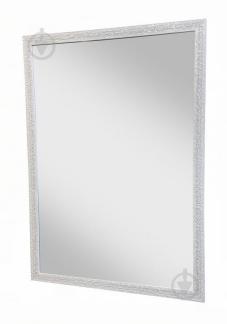 Дзеркало настінне .Висота:  86 см Ширина:  57 см Глибина:  1,2 см...
Базовий колір:  бежевий...

Матеріал меблів:  пластик, дзеркальне полотно Конструкція дзеркала для ванної кімнати:  дзеркало Колір виробника:  слонова кістка Призначення:  для вітальні, для передпокою, для спальні...
шт1129Рукавички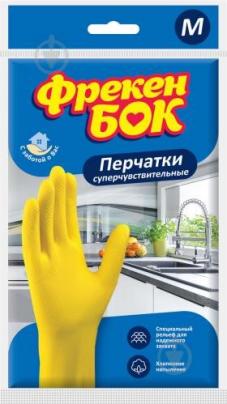 Рукавички латексні надміцні р. M 1 пар/уп. жовтішт10130Мішки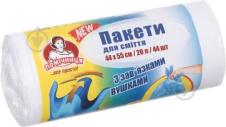 Мішки для побутового сміття стандартні 20 л 44 шт. шт30131Мішки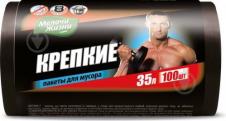 Мішки для побутового сміття міцні 35 л 100 шт.шт10132Засіб для скла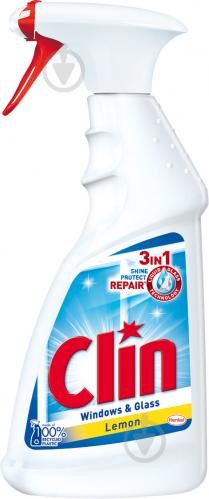 Засіб миючий для скла та дзеркал 0,5лшт4133Засіб для чищення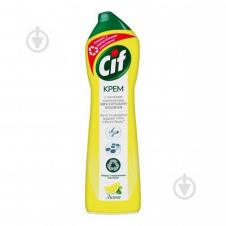 Універсальний засіб 0,5 лшт10134Серветки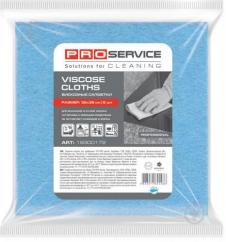 Серветки віскозні 32x38 см см 5 шт./уп. синійшт6135Засіб для плит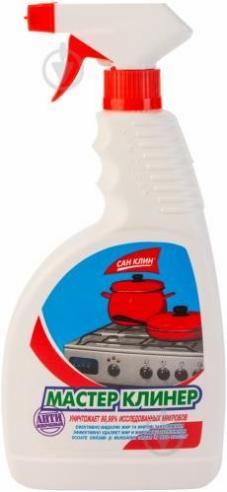 Засіб для вилдалення жиру з плит 0,75 лшт10136Засіб для посуду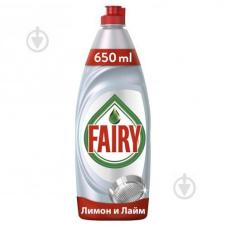 Засіб для ручного миття посуду Лимон і лайм 0,65 лшт10137Губка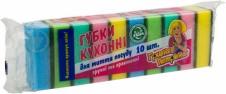 Губка 10 шт. 
шт10138Засіб для туалету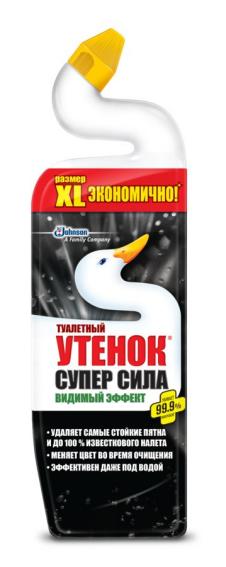 Засіб для чищення унітазу 0,9л шт10139Засіб для прибирання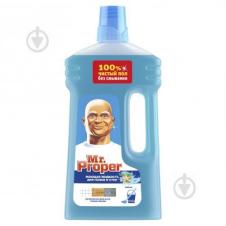 Миючий засіб для підлоги Океан 1 лшт10140Зубні щітки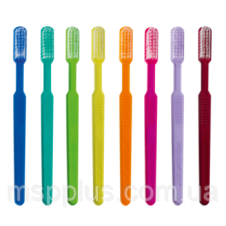 
Зубні щітки одноразові (100шт.)
Ступінь жорсткості - середнійуп5141Зубна паста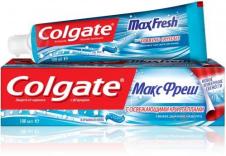 Зубна паста освіжаюча 100 млшт10142Мило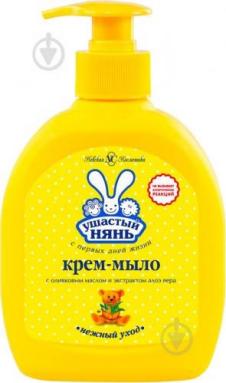 Крем-мило 300 млшт5143Мило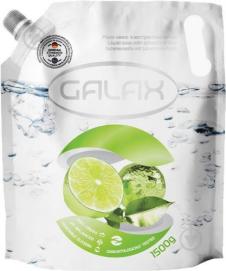 Мило рідке антибактеріальне з екстрактом лайма 1500 мл 10 шт./уп.шт10144Порошок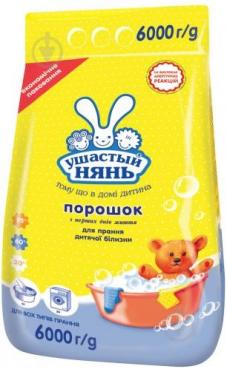 Прльний порошок для машинного  та ручного прання нянь з перших  днів життя  6 кгшт2145Порошок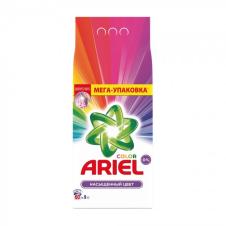 Пральний порошок Насичений колір, автомат, 60 циклів прання, 9 кгшт2146Порошок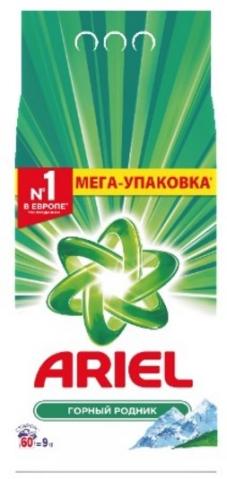 Пральний  порошок, для білихх тканин, 9 кгшт1147Шампунь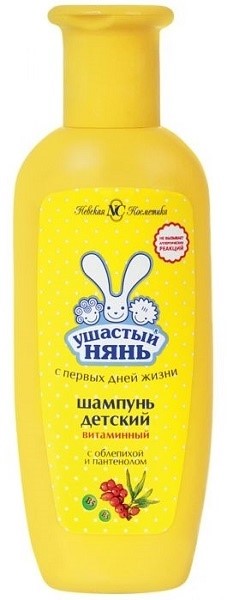 Шампунь дитячий вітаминний, 200млшт10148Шампунь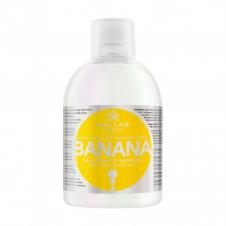 Шампунь для волосся з мультивітамінним комплексом, 1000 млшт6149Папір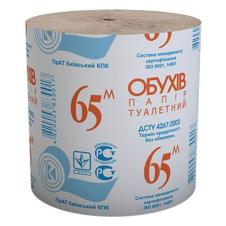 Туалетний папір сірий 48шт/упуп20150Термометр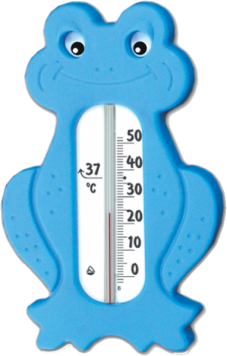 Термометр для ванноїшт1151Горщик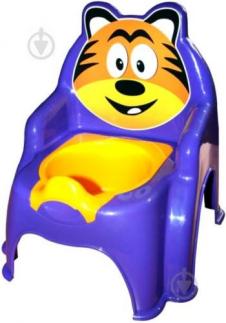 Горщик дятячийшт2152Накладка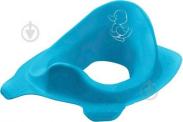 Накладка дитяча на унітаз шт1153Ванночка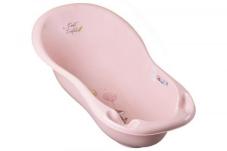 Ванночка, 102 смшт1154Пляшка 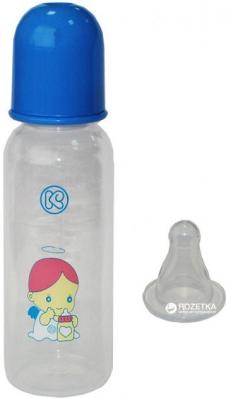 Пляшечка 250 мл з соскоюшт2155Пляшка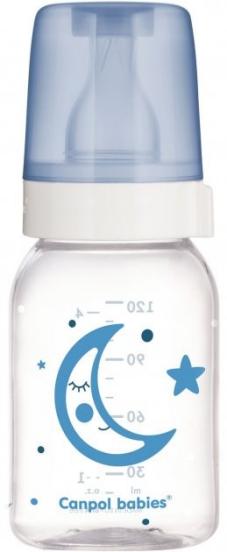 Пляшечка скляна 120 млшт2156Посуд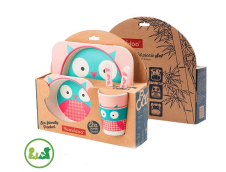  Набір бамбукового посудушт2157Аптечка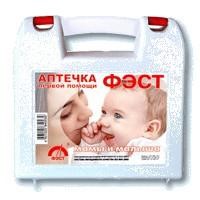 Аптечка матері і дитини  футляр полістироль.шт2158Підгузки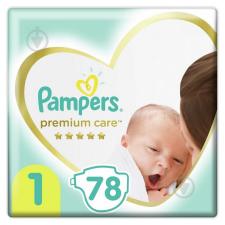 Підгузки Розмір 1 (2-5 кг) 78 шт....
шт1159Підгузки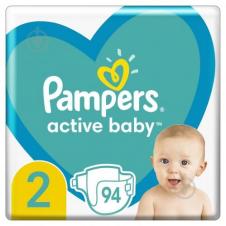 Підгузки Розмір 2 (4-8 кг) 94 шт.шт1160Підгузки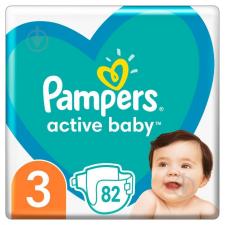 Підгузки Розмір 3 6-10 кг 82 шт.....
шт1161Підгузки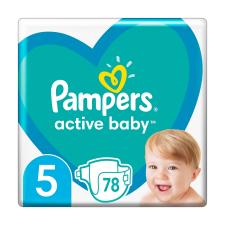 Підгузки 5 (11-16 кг), 78 шт.шт1162Вогнегасники вуглекислотні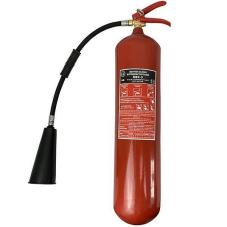 Вогнегасники вуглекислотні ВВК-5 з раструбом.Сертифікати.Паспорти.шт2163Підставка з ручкою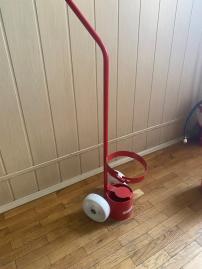 Підставка з ручкою , металева, під вогнегасник ВВК-5шт2164Вогнегасник порошковий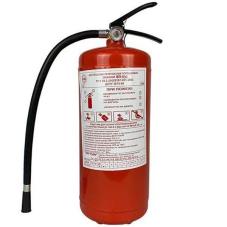 Вогнегасник порошковий  ВП-5шт3165Підставка з ручкоюПідставка з ручкою , металева, під вогнегасник ВП-5шт3166Телефон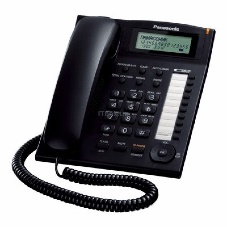 Телефон Тип домашнійТип набору імпульсний, тоновийКількість збережених набраних номерів 20Кількість телефонних ліній 1 лініяКількість номерів для виклику однією кнопкою 20Дисплей такФункції дисплея відображення дати/часу, підтримка кирилиціАвтододзвін єКолір чорнийПовторний набір номера такСпікерфон такВизначник номера (АВН) єКріплення на стіну такПідключення до міської лінії зв’язку.шт2167Система охоронної сигналізаціїСистема охоронної сигналізації «Тривожна кнопка Шериф-захист», установка, монтаж, оплата за 2 місяцішт1168ІнтернетПроведення , підключення інтернету, оплата за 2 місяцішт1Ім’я контактної особи Фонду:Ніна ЛомпартЕлектронна пошта контактної особиlompart@unfpa.orgІм’я контактної особи Фонду:Ірина БогунЕлектронна пошта:ua-procurement@unfpa.orgНайменування претендента:Дата подання:Номер запиту:UNFPA/UKR/RFQ/21/31Валюта запиту:гривняТермін дії цінової пропозиції:(Пропозиція має бути чинною протягом щонайменще 2 місяця після кінцевого строку надсилання пропозицій.)Бланк цінової пропозиціїНомерНайменуванняОпис товаруОдиниця виміруЦіна, без ПДВКількістьЗагалом(гривня), без ПДВ1Телевізор +доставкаДіагональ – 32 дюйма, підтримка Smart-TV, дозвіл – 1920*1080, бездротовий інтерфейсЗ WI-FI, діапазони цифрового тюнера – DVD-C. DVB-S2, DVB-T2, два тюнери аналоговий та цифровий, Smart- платформа Tszen, процесор зображення – HyperReal, класс енергозбереження А, VESA100*100мм, пульт с батарейками, порти 3*HDMI, 2*USB, 1*LAN, 1*CI SLOT, 2*антенних вводи (кабельний супутниковий), 1*оптичний аудіовихідшт12Кондиціонер +встанговленняСпліт-система, інверторний, площа, що обслуговується – до 20 кв.м., БТЕ- 7, потужність при охолодженні – до 685ВТ, потужність при обігріві- до 610 ВТ, діапазон зовнішньої температури – від -18до +50С, тип фреону R410A, з дисплеєм, іонізація, обігрів. Охолодження, авто підтримка температури, дегідрація, очистка повітря, з таймером до 24 год, турборежим, самодіагностика рівень шуму внутрішнього блоку 36/33/26дБ, зовнішнього блоку  до 56дБ, пульт ДУшт83Кріплення для телевізораКронштейн для настінного кріплення, для моніторів 32дюйм VESA 100*100 з регулюванням рівня -3+3 градусівшт14Комплект Т2 :тюнер+антена з підсилювачемDVB-T2,частотний діапазон 470-860,ТВ приймач-ресивер Т2,3RCA кабель,пульт ДУ,блок живлення. Антена з підсилювачем А-sus, входи HDMI,USBшт15Маршрутизатор  TP-LINK 802.11ac Wave2 Wi-Fi – швидкість до 600 Мбіт/с на 2,4 ГГц и до 1300 Мбіт/с на 5 ГГц3×3 MU-MIMO – три одночасних  потоки даних  дозволяють  пристроям досягати   оптимальної  діяльностіПокращене покриття  Wi-Fi – дякуючи підтримці BeamformingПерсоналізороване  управління – функції батьківського  контролю, гостьової мережі і  контролю доступу  забезпечують індивідуальні інструменти для керування мережеюРозумне підключення  – Smart Connect переводить клієнтів на менш  завантажений канал, а Airtime Fairness оптимізує  використання  ефірного часушт16Холодильник  +доставкаЗагальний об'єм:  363 л Система охолодження:  комбінована Рівень шуму:  42 дБ Тип холодильника:  двокамерний Розташування морозильної камери:  нижнє Керування:  електронне Клас енергоспоживання:  A+ Енергоспоживання:  314 кВт/рік Колір:  сірий Технічні особливості Компресор:  звичайний Тип ручок:  приховані Додаткова інформація Панель керування:  поворотний регулятор Розморожування холодильної камери:  No Frost Розморожування морозильної камери:  ручне Об'єм холодильної камери:  265 л Об'єм морозильної камери:  98 л Кількість камер:  2 Кількість компресорів:  1 Потужність заморожування:  5 кг/добу Матеріал полиць:  загартоване cкло Додаткове оснащення:  антибактеріальний захист, іонізатор, відділення для ягід і трав, форма для льоду Кліматичний клас:  N-ST-T Особливості:  Регульована температура в холодильнику: від 0 ° C до + 8 ° C, Температура в морозильній камері: -18 ° C і нижче, Контейнер для овочів CrispZone з контролем вологості HumidityControl, Технологія IonAir і система MultiFlow 360 °, Режим «Еко», Можливість переважування дверей, Система автоматичного розморожування, Блок внутрішнього освітлення Колір виробника:  срібний...
шт17Принтер+доставкаБагатофункціональний пристрій  Wi-Fi (1418C122) Тип МФУ	лазернийТехнологія друку	лазернаТип друку	монохромнийПризначення	для малого офісуМаксимальний формат друку	A4Максимальна роздільна здатність, dpi	600 x 600Час виходу першої сторінки	6 секШвидкість монохромного друку	23 стор/хвДодаткові функції при друкуванні	підтримка сервісу віртуальний принтер GoogleМаксимальна швидкість монохромного копіювання	23 стор/хвЧас виходу першої копії	9 секРоздільна здатність при копіюванні, dpi	600 x 600Максимальна кількість копій	999 штМасштабування	25 - 400 %Додаткові функції при копіюванні	ID Card Copy, копіювання 2 на 1, копіювання 4 на 1, сортуванняТип сканера	планшетнийОптична роздільна здатність сканера	600 х 600Інтерпольований дозвіл здатність, dpi	9600 x 9600Розрядність кольорового сканування	24 бітРозрядність сканування з відтінками сірого	256 бітРозмір області що сканується	А4 (297 х 216 мм)Додаткові функції при скануванні	автоподача оригіналів, сканування в додаток ICA, сканування в додаток TWAIN, сканування в додаток WIAШвидкість модему	33.6 Кбіт / сРоздільна здатність факсу, dpi	200 x 400Об'єм пам'яті факсу	256 сторінокКількість лотків для подачі	1Місткість лотків для подачі	250 аркушівМісткість вихідного лотка	100 аркушівЩільність паперу	60 - 163 г/м²Підтримувані розміри паперу (основний лоток)	16K, A4, A5, B5, B6, C5, Com 9, Custom, DL, Executive, Foolscap, GLGL, GLTR, Legal, Letter, M-OFFICIO, Monarch, OFFICIO, StatementПараметри дисплея	6-рядковийТип дисплея	монохромнийОперативна пам'ять	256 МБІнтерфейси	Ethernet, USB, Wi-FiМісячний обсяг друку	15 000 сторСумісний оригінальний картриджшт18Ноутбук+доставкаДіагональ дисплея14"Роздільна здатність1920х1080 (FullHD)Поверхня екрануантиблікове покриттяТип матриціIPSПроцесорIntel Celeron N4020 (1.1 - 2.8 ГГц)Кількість ядер процесора2Тип оперативної пам'ятіDDR4Об'єм оперативної пам'яті4 ГБТипи внутрішніх накопичувачівSSDОб'єм SSD256 ГБОптичний привідNo ODDКардрідерCard-readerВідеокартаIntel UHD Graphics 600Веб-камераWEB-CameraДодаткові можливостістереодинаміки, вбудований мікрофонБездротові технологіїBluetooth, Wi-FiІнтерфейси та підключення1 х USB 3.2, USB 3.2 Type-C, 1 х USB 2.0, HDMI, Комбінований аудіороз'ємОпераційна системабез операційної системиЄмність батареї3 cellшт19Радіатор+доставка+установкаТеплова потужність  170 ВтМаксимальна температура теплоносія120 град.Максимальний робочий тиск20 барКонструкція радіатора  СекційнаМатеріал радіатораСталь - алюмінійСпосіб підключенняБічнеОб'єм води в радіаторі3.2 лВага14 кгГарантійний термін  36 міс шт1010Пилосмок +доставкаТип пипосмоку :  контейнерни й/без мішка Тип  прибирання :  сухе. Пилозбірник к:  контейнер  Споживана потужність:  550 Вт Об’єм пилозбірника :  1,4 л Регулювання потужності :  на корпусі  Тип фильтру :  HEPA (миючий) Ступінь фільтрації:  HEPA 13 – 99.95% Насадки:  підлога-килим, щілинна , для м’ягких меблів   Рівень шуму:  83 дБ Труба всмоктування :  телескопічна .  Парковка:  универсальна Довжина мережевого шнура:  7 м Додаткові  характеристики:  радіус работи: 9 метрів, високоефективна система сепарації пилу , вага  без аксесуарів: 4.7 кг, миючий  фільтр HEPA підходить  для людей, які страждають  від алергії  (клас ремісії: А), легке зняття і спустошення пилового контейнера, електронне регулювання  потужності , ергономічна ручка, автоматична намотка кабеля  Колір виконавця :  червоний Комплектаці я Комплектация:  пилосмок, насадка універсальна, насадка щілинна, насадка для м’ягкої оббивки, інструкция, гарантійний талон Розміри  і вага  Висота:  28,8 см Ширина:  30 см Глибина:  44,5 см Вага :  6,7 кг...
шт111Прально-сушильна машинка +доставка+підключенняТипавтоматСпосіб установкиокремостоячийТип завантаженняфронтальне завантаженняМаксимальная загрузка белья8 кгКількість оборотів1400 об/хвКлас енергоспоживанняАКлас пранняAКлас віджимуАСпоживання електроенергії за 1 цикл1.2 кВт/годКількість програм16Програми пранняEco, полоскання, сушка, віджим, змішані тканини, швидке прання, шовк, делікатне прання, бавовна, синтетика, ручне прання, щоденне прання, дитячі речі, вовняні виробиДисплейтакФункціїзлив, вибір температури, вибір кількості обертів віджимання, відстрочка пранняОсобливостіконтроль піноутворення, захист від протікання, контроль дисбалансуВисота85 смШирина60 смГлибина52 смВага67 кгКолір дверцятсрібнийКолір корпусубілийшт112Шланг для пральної машиниШланг для пральної машинидля  зливу води 1,5 мшт113Кран для пральної машиниКран кульовий Classic 1/2x3/4 KZ32шт114Змішувач для кухні+доставка+установкаЗмішувач для кухні Матеріал корпусу латунь. Колір виробника хром. Винос гусака 20,6 см. Висота 26,4 см. Глибина 24 см. шт115Змішувач для умивальника+доставка+установкаЗмішувач для умивальника шт316Набір змішувачів+доставка+установкаШирина 215.5 см Гарантія 60 міс. Довжина шланга 1.5 м Висота 125.125 см Стиль традиційний  Вид монтажу змішувача настінний Оснащення з лійкою для душу Підключення до водопроводу Тип змішувача одноважільний Додаткові характеристики Змішувач для ванни, змішувач для раковини: латунь. Душовий гарнітур: метал, пластик. Вага 2.49 кг Матеріал корпусу латунь Висота штанги 62 см Колір виробу хром Діаметр картриджа 35 мм Комплектація Змішувач для ванни; змішувач для раковини; душовий гарнітур: лійка для ручного душа, душовий шланг, кронштейн для ручного душа, душова стійка; гнучка підводка; кріплення. Діаметр лійки 85 мм Класифікація змішувачів набір змішувачів, для умивальника, для ванни Вилив з коротким виливом Винос гусака 90 см Довжина 160.125 см ...
наб417Витяжка+доставка+установкаВитяжка. Тип витяжки - похила. Тип монтажу - пристінна. Режим роботи - відведення повітря, рециркуляція. Матеріал корпусу/декору - метал. Колір чорний. Споживана потужність 120 Вт. Керування кнопкове. Максимальний рівень шуму 69 Дб. Ширина вбудовування 60см. Діаметр патрубка повітревода  100мм. шт118ПовітровідПовітревід d 100 Тип элемента:Прямі ділянка, Діаметр, мм:100мм Довжина, м:0,5мМатеріал:ПВХшт319З’єднувачЗ’єднувач каналів d100 111 2334шт320КоліноКоліно 90 град. шт221Унітаз+доставка+установкаУнітаз компакт. Колір білий. Тип монтажу на підлогу. Тип виводу горизонтальний. Підвід води боковий. Сидіння в комплекті. Матеріал сидіння поліпропіленшт122Унітаз для людей з обмеженими можливостямиунітаз підвісний , для людей з  обмеженими можливостями  Артикул виробника  K670-002Колір унітазу білий .Тип змиву   горизонтальнийФорма унітазу  овальнаТип установки   підвісний Сидіння немаДовжина  73 смШирина38 смГарантія  10 роківДодоткові відомості   призначений  для людей з   обмеженими можливостями.шт123Шланг для водиШланг для води ВВ 1/2 '1 м...шт824Гофра для унітазуГофра для унітазу 415 мм ОУ415...
шт225КранКран кутовий Basic 1/2x1/2 0511OT24B7шт826Дошка прасувальнаДошка  виготовлена на основі із ДСП товщиною  16 мм. Довжина поверхні становить  134 х 34,5 см.  3 варіанти положення фісаторів дають  можливість ідеально відрегулювать висоту  дошки під ріст користувача (75,5, 82, 87,5 см). Габарити в складеному  вигляді  155 х 34,5 х 12 см. В комплекті  присутня підставка  для праски  и шнур  з євро -розеткою  довжиною  170 см....
шт127Праска Тип праски:  з подачою  пару Потужність:  1800 Вт Режими:  вертикальне відпарювання Паровий удар:  80 г/хв Постійна подача пару:  24 г/хв Об'єм резервуару для води:  200 мл Довжина мережевого шнура:  1,9 м Колір виробника:  білий із бірюзовим Розмір та вага Висота:  27 см Ширина:  11 см Глибина:  13 см Вага:  0,9 кг...
шт128Поверхня електрична варильна+доставка+установкаПоверхня варочна електрична  Тип: варильна поверхня . Колір чорний. . Ширина: 780 мм. Глибина: 520 мм. Потужність: 11100 Втшт129Вилка+шнур  для поверхніВилка и розетка для варочної поверхні  однофазних  з заземленням  чорні  шт130Духова шафа електрична+доставка+установкаДухова шафа електрична Тип шафи електричний. Об’єм 66л. Тип перемикачів поворотні, сенсорні, утоплювальні. Кількість програм 8. Режими приготування 3D гаряче повітря PlusВеликий грильВерхнє + нижнє нагріванняГриль + конвекціяНижнє нагріванняПіцаРозморожування. Діапазон температур 50-275 град. Матеріал дверцят скло. Таймер для захисту від дітей. Висота 59,5см, ширина 59,4см, глибина 54,9см, висота 57,5 см, Духовий шкафГлибоке декоМаленьке декоРешіткашт131Мережний шнурМережний  шнур для духової  шафи 1200мм шт132Піч мікрохвильова Функції   мікрохвилі. Тип управління  механічний. Об’є м, л20Потужність  СВЧ, Вт700Додаткові  функції  таймершт233Електрочайник1500 Вт Матеріал колби:  метал Безпека :  блокіровка кришки Об’єм:  1,8 л Тип нагріваючого елементу  :  прихований  (диск) Особливості :  індикатор включення /виключення , поворот на підставці  на 360...
шт234Мийка для кухні+доставка+установкаМийка для кухні , накладна. Розміри : ширина  60 см, довжина 80 см, висота 17 см. Матеріал нержавіюча сталь, товщина сталі 0,6 мм. 
шт135СифонСифон для умивальника, монолітний випуск, сітка, гнучка труба 32 * 50 LN 06...шт136ДрабинаДрабина-стрем’янка біометалева  5 сходинок шт137Мультиварка+доставкаОб’ем, л.	від 5 до 5.9Тип управління	кнопочнеТип нагріву	ТЕН-нагрівМатеріал чаши	алюминійМатеріал покриття чаши	тефлоновеФункції	жарка, йогурт, мультиповар, пароварка, підтримання температуриДодаткова комплектація	решітка для приг на пару, отування ,чаша, книга рецептівТехничні характеристикиПотужність, (Вт)	860138Миючий пилосмок+доставкаМиючий пилосмок. Призначений для очистки коврових покриттів, м’ягких меблів, матрасів, текстильной обивки стін. Об’єм баку 4л.Тип прибирання сухе і вологе. Потужність 1400 Вт. Регулювання потужності є. Розрідження , мБар -210. Витрата повітря Л/с -70. Діаметр усмоктуючого шлангу ,мм 35. Довжина шлангу ,м 2. Напруга,Вт 220. Габарити ,мм 422х320х465. Вага ,кг 7,7. шт.139Ліжко  + збіка+доставкаВисота 766 мм Розмір спального місця 90x200 см Оснащення без оснащення Основа під матрац суцільний щит Ширина 944 мм Довжина 2134 мм Спальне місце 1-спальний Транспортувальний стан розібраний Ніша для білизни без ніші для білизни Призначення для спальні Додатково ліжко продається без матраца Вид класичне ліжко Стиль сучасний Колір каркаса німфея альба Матеріал каркаса ЛДСП 
 шт140 Диван  кутовий +доставка+збіркаДиван кутовий  Габаритні  розміри : 2450 х 920 х 1720Спальне місце : 2000 х 1300 ммНаповнювач дивану : дерево, ламель, пінополіуретан, синтепон.Механізм трансформації - "дельфін".Ящик для білизни єшт141Диван  кутовий+доставка+збірка  Кутовий диван складається з:
1. диван без підлокітників - 1шт
2. кутовий сегмент  - 1шт
3. крісло без підлокітників - 1штКолір дивана: коричневийОббивка: Тканина з шкірозамінника і шкіришт142Ліжко-трансформер +доставка+збіркаСпальне  місце  :  90 x 200 см Дод.спальне місце : 90 x 190 см (рекомендована висота матрасу 14 см) Висота : 90 см Висота верхнього  спального  місця : 45 см Матеріал каркасу : Дерево (масив) Порода дерева : Бук Покриття : Сертифіковані  лакофарбові  материалыи Vernilegno Основа під матрац  : Ламелі  ортопедичні (крок 5 см)шт743Ліжко-манеж  +доставкаТип товару: Манежі-ліжкаКолір:СинійГабарити упаковки (Д × Ш × В): 78 см x 27 см x 24 смшт244Шафа-купе  2-дверей+доставка+збіркаШафа пряма комбінована–з гардеробом та полицями
Матеріал: ДСП ламінована 16 мм ,дзеркало. Кромка 0,5 мм. Колір  ДСП -  Дуб молочний .Штанга для вішаків - труба хромована.
Розмір: 1200х600х2400 мм. Відсік для полиць ширина – 400мм, для вішаків гардеробу під штангу – 800мм.шт445Шафа-купе 3-дверей+доставка+збіркаМатеріал виробу :  ДСП...
Висота:  2100 мм Ширина:  2000 мм Глибина:  600 мм   Кількість дверей:  3 Матері ал фасаду:  ДСП/дзеркало Комплектація:  корпус, двері, комплект кріплення, напрямні (комплект верх та низ)  Колір виробника   дуб молочний..
шт146Шафа  стелаж+доставка+сборкаМАТЕРіАЛ  Ламіноване ДСП,  колір -  біли йРоЗМір  60 х 50 х 122 см смГАРАНТіЯ  24 месяца   Додаткові  ХАРАКТЕРИСТИКИ  Товщина ДСП 18 ммВисувні  ящики   2шт147Шафа архівна+доставкаКорпус  МеталРозміри  Ширина, 90 СМТовщина полиць, 0-8 ммВисота,180 смГлибина, 39 смПокриття  ФарбаМатеріал полиць і кришки  МеталМатеріал задньої стінки  МеталМатеріал корпусу  МеталМатеріал дверей (фасаду)  МеталЗамок 1Тип установки ПідлоговаКількість полиць 5 і більшеСпосіб відкриття  Розпашнішт148Шафа для документів+доставка+збіркаГабарити : довжина - 700мм,  ширина -  400мм,  висота 1965мм       Опис  :  Шафа для документів Матеріал –Корпус - ЛДСП 18 мм.Фасад -ЛДСП 18 мм.Задня стінка -ЛДВП 3 мм.    шт149Шафа для документів+доставка+збіркаМатеріал :Ламінована ДСПДовжина : 1050 ммШирина :1000 ммВисота :1400 ммшт150Стіл мистецтв +доставкаМатеріал :Ламінована ДСПДовжина : 1050 ммШирина :1000 ммВисота :1400 ммшт151Кухня пряма  +достакв+збіркаХарактеристики: Комплектація  ніжки, плінтус.   Направляючі    - роликові.  Матеріали  плівка, матові, МДФКаркас   ДСП, 16 мм, Ламінована плівка, матовийМатериал фасаду     МДФ, склоТовщина фасаду  16 ммПокриття фасаду  плівка, матоваПогонні метри  -  400 смШирина   - 240 см.  Колір молочний. Стільниця (см):400х60х3,8.шт152ПлінтусПлінтус для стільниці 3000x23x12 мм онікс сірий. Довжина 3 мшт153Торцева  планкаПланка торцева для стільниці 1U R3 ліва 600x38x3 мм алюмінійшт354Торцева планкаПланка торцева  для стільниці 1U R3 права 600x38x3 мм алюмінійшт355Цокольний ущільнювачЦокольний ущільнювач DC 16 мм довжина 3 мшт156Стіл  обідній +доставка+збіркаХарактеристики Стиль  :  Класичний  Розміри     Довжина   :(1500мм)  1900 мм Ширина  :  900 мм Висота  :  750 мм Матеріал  :  каркас – масив бука, стільниця  – МДФ в шпоні  Тип стол  :  Розкладний  стіл .    Форма  :  овальні столи .      Вміщує   :  8 чоловік  . Колір Молочнийшт157Стілець кухонний+доставкаРозміри: 38,5 * 39,5 * 46.       Висота від підлоги до сидіння: 97 см.      Матеріал: Основа фарбований метал, сидіння і спинка штучний шкірозамінник.    Максимальне навантаження   -  80.     шт1058Стільчик для годування+доставка+збіркаСтільчик для годування - трансформер  шт259Стільчик+доставкаСтільчик дитячий дерев’яний для дитини  56 смКолір : жовтийшт260Тумба для взуття+доставка+збіркаМатеріал каркасу:  ДСП Матеріал фасаду:  ДСП Оснащення  полка для  взуття, с висувними ящиками Розміри  и і  вага Ширина:  900 мм Висота:  1170 мм Глибина:  325 мм...
 Колір  :  дуб сономашт161Дзеркало у ванну+доставкаДзеркало у ванну кімнату 65 см біле з шафкою лівим.шт         362Тумба+доставка+збіркаТумба ,  60 см,  Т- 3, з умивальником                   Тип монтажу  :  підлоговий Матеріал корпусу   ДСПМатеріал фасаду   МДФКолір виробу  БілийГабарити  (ШхВхГ)61х87х45 смшт363Стіл+крісло+доставка+збіркаCтіл офісний + крісло  Стільниця і  каркас - ДСП Kronospan 16 ммПластикова  кромка 2 ммРегульовані опориЗ’єднувальна  фурнітура шт164Кабінет керівника+доставка+збірка
Кабінет  керівника  Габаритні  розміри   (ДxШxВ)180х180х76   Розміри стільниці (см)ДСП 54Довжина  (см)180Глибина (см)180Висота (см)76  Особливості   тумба укомплектована центральним замкомКомплектація  з  тумбою.  Цільове призначення   для керівника   Ручки   метал   Петлі   метабокси Наявність ящиків  3 шт.   Відділення  з  дверцятами нема Регулювання  высоти столу/тумби+10Тип направляючих нема  МатеріалДСП 18Матеріал кромки протиударна  ABS 2 мм / 0,5 ммЕкран (задня   стінка)ДСП 18шт165Ресепшн стійка+доставка+збіркаМатеріал:  ДСПКолір : чорно- білийГабаритні розміри : Довжина  -  1500ммШирина  - 450 ммВисота  - 1200 ммшт166Крісло+доставкаКрісло Чорне  шт267СушаркаСушарка для бiлизни SNB 2,0 м 5 мотузок...
шт168Сушарка+доставкаСушарка для рушників  120269Матрац для ліжка+доставкаМатрац   soft  Вид:  безпружинний Особливості:  гіпоалергенні і екологічно чисті матеріали; симетричне наповнення; чохол з жаккарду; двосторонній; край матрацу посилений сталевою рамкою; ортопедичний ефект,безпружинний тип Матеріал чохла:  жакард Навантаження на одне спальне місце:  90 кг Жорсткість:  середньої жорсткості Розмір та вага Довжина:  200 см Ширина:  90 см Висота:  12 см...
шт870Матрац+доставкаМатрац Розмір : Довжина 190 см , ширина 90 см , висота 7см. Наповнювач :Неткний матеріал  Thermoflex,  матеріал нетканий  з добавками волокна кокосушт771Матрац дитячий+доставкаМатрац Twins Standart, двосторонній, безпружинний, з анатомічним ефектом, чохол зйомний , на блискавці.Розмір : 120смх60смх7смСклад матрацу: кокосове волокно, пінополіуретан,синтепон. Ефект  “зима-літо” - так.шт272Наматрацник+доставкаНаматрацник (трикотажний водонепроникний на резинці по кутам )90х200 смшт873Наматрацник+доставкаНаматрацник (трикотажний водонепроникний на резинці по кутам)90х190 смшт774Наматрацник+доставкаНаматрацник  махровий, на резинці по периметру. Розмір 60*120шт275Ковдра+доставкаКовдра. Розмір 140*200Матеріл чохла  : мікрофайбер, 100% поліестерМатеріал наповнювача  :силікон, 100% поліестершт1676Ковдра дитяча+доставкаКовдра дитяча  бавовняна.Розмір 100*140шт277Ковдра дитяча+доставкаКовдра дитяча зимова Мікрофібра беж.Розмір 105х140 см.шт278Подушка+доставкаПодушка  дитяча. Розмір  50х50.  Основний матеріал наволочки/напірника бязь. Наповнювач холлофацбер. Колір білий.шт279Подушка+доставкаПодушка  антиалергенна. Розмір 50х70см.  Чохол мікрофібра.  Наповнювач антиалергенне волокно. шт1680Комплект дитячої постільної білизни+доставкаКомплект дитячої постільної білизни Простирадло 110х140 см. Підковдра 110х140 см. Наволочка 50х50 см. Тип тканини бязь.шт681Постільна білизна+доставкаПостільна білизна. Склад бавовна. Тканина бязь-страйп. Розмір 1,5-й. простирадло  150х220см, підковдра  150х220см, наволочки  2шт: 50х70см - 1шт, 70х70см - 1штшт3082ТюльМатеріал  вуаль . Колір білий.  Склад поліестер. Тип кріплення тасьма. Розмір  400х 285 см.  шт283ТюльГотова тюль -вуаль . Колір білий. Ширина 3м. Висота 270 см. шт184ТюльГотова тюль - вуаль. Колір білий. Ширина 5 м. Висота 270 см.шт385ТюльГотова тюль - вуаль. Колір білий . Ширина 6 м. Висота 270 см.шт186ШтораШтора - блекаут . Колр бежевий la nuit. Розмір 200х275 см.  Тип тканини поліестер. Стиль модерн.  Тип кріплення тасьма.шт1187Ролети+доставкаРулонні штори EN Бежеві Lшт688Доріжка+доставкаДоріжка килимова . Щільність на м. кв.   167 000 точокСклад ворсу  -  100% поліпропілен  Висота ворсу   -  7,0 ммОснова  ткана (джут).Ширина 0,8м,  довжина 3,0 м.Колір  COFFEE- CHOCO.шт489Килим+доставкаКилим ворсиитий. Розмір 1,5х2,0м.Основа натуральна лляна нитка. Ворс 100% поліпропілен. Висота ворсу 4 см. Колір однотонний коричневий. шт190КилимокКилимок придверний брудозахисний поліпропіленовий коричневий серії Ламберт. Ширина 600мм, довжина 900мм.  Тип підкладки ПВХ з гумою. Матеріал ворсу поліпропілен. шт191КилимокКилимок для душової   антиковзаючий  Розмір 50х80 см. Матеріал полотно ПВХшт292Килимок+доставкаРозмір 150х200 см.  Матеріал - поліестер. Щільність 1800г/м2. Форма - прямокутник.  Стать - унісекс. .Висота ворсу -  5мм.шт193РушникРушник вафельний кольоровий . Розмір 45х75 см. шт2094РушникРушник 70*140 440 г/м2, Тип тканини махра, бавовна 100%. Колір блакитний.шт2095Рушник+доставкаРушник 70*140 440 г/м2, lТип тканини махра, бавовна 100%. Колір синій.шт2096Плед+доставкаПлед  м’який бамбуковий . Розмір 180х200 см.шт1697Світильник+доставкаСвітильник світлодіодний з пультом  72 Вт білий 3000-6000 К ALG-X0010/72wшт898СвітильникСвітильник світлодіодний 18 Вт біло-срібний 5200 Кшт899ЛампаНастільна лампа офісна 9 Вт чорнийВид:  офісна Світловий потік:  720 Лм Колірна температура:  4000 К Основні характеристики Настільна лампа офісна K 9 Вт чорний Призначення:  для вітальні, для дитячої, для офісу, для передпокою, для спальні, для кабінету, для школяра Потужність лампи освітлення:  9 Вт Тип живлення:  мережа Напруга:  220 В Вид вимикача:  сенсорний Матеріал виробу:  пластик Тип лампи:  вбудований світлодіод (LED) Колір виробника:  чорний Додаткова інформація Особливості:  триступеневе регулювання яскравості Установка:  на підставці Стиль:  модерн Led Розмір та вага Глибина:  15 см Висота:  36 см Ширина:  15 см Технічні особливості Димерування (функція регулювання яскравості):  з димеруванням Кількість світлодіодів:  30 шт....шт2100ТремпельТремпеля плечики для одягу пласмасові чорного кольору, 5 штукнаб10101Тонометр+доставкаТонометр автоматичний  с віялоподібною манжетоюшт2102КарнизКарниз стельовий подвійний набірний 150 см білий...
Довжина карниза:  150 см Ширина:  1,3 см Глибина:  5,8 см Комплектація Комплектація:  заглушки – 2 шт., комплект дюбелів, набір гачків, шина Комплектація:  з гачками...
шт1103Карниз+доставкаКарниз стельовий подвійний набірний 250 см білийДовжина карниза:  250 см Ширина:  7,8 см Глибина:  1,7 см Комплектація Комплектація:  комплект дюбелів – 1 шт., набір гачків – 1 шт., заглушка для шини – 2 шт., шина – 1 шт. Комплектація:  з гачкам...
шт3104КарнизКарниз стельовий потрійний набірний 300 см білий...
Довжина карниза:  300 см Ширина:  9 см Глибина:  2 см Комплектація Комплектація:  комплект дюбелів – 1 шт., набір гачків – 1 шт., заглушка для шини – 2 шт., шина – 1 шт. Комплектація:  з гачками...
шт1105КарнизКарниз стельовий 2-рядний 210 см Білий   Довжина  210 смМатеріал  Пластик   Колір Білий Комплектація   Карниз, комплект кріпленьшт2106СушкаСушка для посудуВисота:  11 см Ширина:  37 см Комплектація:  сушка, піддон Матеріал:  пластик...
шт1107НожіНабір 3 кухонних ножа + пластикова дошкашт2108Столовий сервіз+доставкаСервіз столовий 19 предметів...   Колір білийКомплектація : салатник великий (21 см) – 1 шт., тарілка десертна (19 см) – 6 шт., тарілка обідня (25 см) – 6 шт., тарілка супова (20 см) – 6 шт., 
наб2109Кастрюлі+доставкаНабір  кастрюль з кришками, 4 шт...
Паровіводящий отвір ; ; Діаметр: 16 см, 18 см, 20 см, 22 см; ; Об’єм: 1 л, 1.5 л, 2.2 л, 3 л....
Матеріал: Нержавіюча  сталь;...
наб2110Сковорода+доставкаСковорода з кришкою 26 см   Тип:  сковорода універсальна Матеріал:  кований алюміній Матеріал кришки:  термостійке скло Матеріал ручки:  бакеліт Матеріал покриття:  антипригарне Колір виробника:  чорний Розмір та вага Діаметр:  26 см Довжина:  45,3 см Висота:  5,3 см Додаткова інформація Тип кріплення ручки:  гвинтовий Сфера застосування:  для всіх різновидів плит Особливості:  антипригарне покриття Комплектація Комплектація:  сковорода, кришка Кількість предметів:  2...
шт3111СковородаСковорода з кришкою 24 см Тип:  сковорода універсальна Матеріал:  кований алюміній Матеріал кришки:  термостійке скло Матеріал ручки:  бакеліт Матеріал покриття:  антипригарне Колір виробника:  чорний Розмір та вага Діаметр:  24 см Довжина:  42 см Висота:  4,9 см Додаткова інформація Тип кріплення ручки:  гвинтовий Сфера застосування:  для всіх різновидів плит Особливості:  антипригарне покриття Комплектація Комплектація:  сковорода, кришка Кількість предметів: 2...
шт3112ЧашкиМатеріал:  склокераміка Базовий колір:  білий Розмір та вага Висота:  6,5 см Об'єм:  190 мл Діаметр:  8 см...
шт20113ЛожкиНабір столових ложок 3 шт. Матеріал:  нержавіюча сталь Призначення:  для бульйону, для супу Кількість персон:  3...
наб6114ЛожечкиНабір чайних ложок 3 шт.
Матеріал:  нержавіюча сталь Призначення:  для чаю Кількість персон:  3...
наб6115ВиделкиНабір столових виделок 3 шт. 
Матеріал:  нержавіюча сталь Кількість персон:  3...
наб6116Набір кухонний+доставкаНабір кухонного приладдя 7 предметів 
Комплектація:  ополоник 30 см, ложка для спагеті 33 см, шумівка 33 см, кухарська ложка 33 см, картоплем’ялка 30 см, лопатка з прорізами 33 см, підставка...
Кількість предметів:  7 Матеріал робочої поверхні:  нейлон...
наб1117ТеркаТип:  тертка Принцип дії:  механічний Матеріал:  нержавіюча сталь, пластик...
Глибина:  9,5 см Висота:  21,5 см Довжина:  11,5 см...
шт1118ПоличкаПоличка кутова Ширина:  20 см Висота:  10 см Довжина:  20 см Додаткова інформація Спосіб монтажу:  дюбель Матеріал:  нержавіюча сталь Тип установки:  настінний Форма:  кутова...
шт2119МильницяМатеріал пластикшт4120ГачокГачок Arino А701 Хром/Хром матовий  для полотенецьТип гачок Колір виробника хром Ширина 7.6 см Глибина 7 см...
шт4121ЙоршикЙоржик для унітаза Матеріал:  нержавіюча сталь, пластик Тип установки:  підлоговий Модель:  23600 Колір виробника:  матовий хром...
Висота:  38,6 см Ширина:  11,3 см Комплектація Комплектація:  йоржик для унітаза, комплект кріплень шт3122ТримачТримач для туалетного паперу Спосіб монтажу:  дюбель Матеріал:  метал Тип установки:  дюбель Модель:  40156 Колір виробника:  хром...
Глибина:  13 см Висота:  9 см Ширина:  13 см Комплектація Комплектація:  тримач для туалетного паперу, набір кріплень, упаковка...
шт2123ВідроВідро для сміття 10 л темно-коричневийМатеріал виробу:  пластик Колір виробника:  темно-коричневий...
Об'єм:  10 л Ширина:  24 см Висота:  35,5 см...
шт1124ВідроВідро з педаллю  Колір виробника:  хром Об'єм:  5 л...
Тип установки:  підлоговий Ширина:  20 см Висота:  27,6 см Глибина:  24 см Матеріал:  нержавіюча сталь Комплектація:  відро з педаллю - 1шт...
шт2125Щітка+совокВид:  совок + щітка Призначення:  для прибирання приміщень, універсальне Матеріал робочої частини:  пластик Матеріал ручки/держака:  метал Розмір та вага Довжина ручки:  80 см Додаткова інформація Комплектація:  Совок - 1 шт., Щітка - 1 шт....
наб1126Швабра+відроКомплект швабра і відро з механічним віджимом для підлоги Вид:  комплект швабра і відро з механічним віджимом Призначення:  для підлоги Матеріал насадки:  мікрофібра  Тип ручки:  телескопічна Наявність механізму віджимання:  з віджимом Розмір та вага Ширина:  20 см Довжина ручки:  100 см Додаткова інформація Комплектація:  швабра 1 шт., відро з віджимом 1 шт., насадка до швабри 2 шт....
наб1127ТазТаз круглий круглий 15 л бірюзовий Вид:  таз Призначення:  для білизни Матеріал:  пластик Розмір та вага Об'єм:  15 л...
шт1128Дзеркало+доставка+установкаДзеркало настінне .Висота:  86 см Ширина:  57 см Глибина:  1,2 см...
Базовий колір:  бежевий...

Матеріал меблів:  пластик, дзеркальне полотно Конструкція дзеркала для ванної кімнати:  дзеркало Колір виробника:  слонова кістка Призначення:  для вітальні, для передпокою, для спальні...
шт1129РукавичкиРукавички латексні надміцні р. M 1 пар/уп. жовтішт10130МішкиМішки для побутового сміття стандартні 20 л 44 шт. шт30131МішкиМішки для побутового сміття міцні 35 л 100 шт.шт10132Засіб для склаЗасіб миючий для скла та дзеркал 0,5лшт4133Засіб універсальнийУніверсальний засіб 0,5 лшт10134СерветкиСерветки віскозні 32x38 см см 5 шт./уп. синійшт6135Засіб від жируЗасіб для вилдалення жиру з плит 0,75 лшт10136Засіб для ручного миття посуду Лимон і лайм 0,65 лшт10137ГубкаГубка 10 шт. 
шт10138Засіб для туалетуЗасіб для чищення унітазу 0,9л шт10139Миючий засібМиючий засіб для підлоги Океан 1 лшт10140Зубні щітки
Зубні щітки одноразові (100шт.)
Ступінь жорсткості - середнійнаб5141Зубна пастаЗубна паста освіжаюча 100 млшт10142МилоКрем-мило 300 млнаб5143МилоМило рідке антибактеріальне з екстрактом лайма 1500 мл 10 шт./уп.шт10144ПорошокПрльний порошок для машинного  та ручного прання нянь з перших  днів життя  6 кгшт2145ПорошокПральний порошок Насичений колір, автомат, 60 циклів прання, 9 кгшт2146ПорошокПральний  порошок, для білихх тканин, 9 кгшт1147ШампуньШампунь дитячий вітаминний, 200млшт10148ШампуньШампунь для волосся з мультивітамінним комплексом, 1000 млшт6149ПапірТуалетний папір сірий 48шт/упуп20150ТермометрТермометр для ванноїшт1151ГорщикГорщик дятячийшт2152НакладкаНакладка дитяча на унітаз шт1153ВанночкаВанночка, 102 смшт1154ПляшечкаПляшечка 250 мл з соскоюшт2155ПляшечкаПляшечка скляна 120 млшт2156Посуд Набір бамбукового посудунаб2157Аптечка+доставкаАптечка матері і дитини  футляр полістироль.наб2158ПідгузкиПідгузки Розмір 1 (2-5 кг) 78 шт....
шт1159ПідгузкиПідгузки Розмір 2 (4-8 кг) 94 шт.шт1160ПідгузкиПідгузки Розмір 3 6-10 кг 82 шт.....
шт1161Підгузки+доставкаПідгузки 5 (11-16 кг), 78 шт.шт1162Вогнегасники вуглекислотніВогнегасники вуглекислотні ВВК-5 з раструбом.Сертифікати.Паспорти.шт2163Підставка з ручкоюПідставка з ручкою , металева, під вогнегасник ВВК-5шт2164Вогнегасники порошковіВогнегасник порошковий  ВП-5шт3165Підставка з ручкоюПідставка з ручкою , металева, під вогнегасник ВП-5шт3166ТелефонТелефон Тип домашнійТип набору імпульсний, тоновийКількість збережених набраних номерів 20Кількість телефонних ліній 1 лініяКількість номерів для виклику однією кнопкою 20Дисплей такФункції дисплея відображення дати/часу, підтримка кирилиціАвтододзвін єКолір чорнийПовторний набір номера такСпікерфон такВизначник номера (АВН) єКріплення на стіну такПідключення до міської лінії зв’язку.шт2167Система охоронної сигналізаціїСистема охоронної сигналізації «Тривожна кнопка Шериф-захист», установка, монтаж, оплата за 2 місяцішт1168ІнтернетПроведення , підключення інтернету, оплата за 2 місяцішт1ВСЬОГОВСЬОГОВСЬОГОВСЬОГОВСЬОГОВСЬОГОІм’я, прізвище та посадаДата та місцеДата та місце